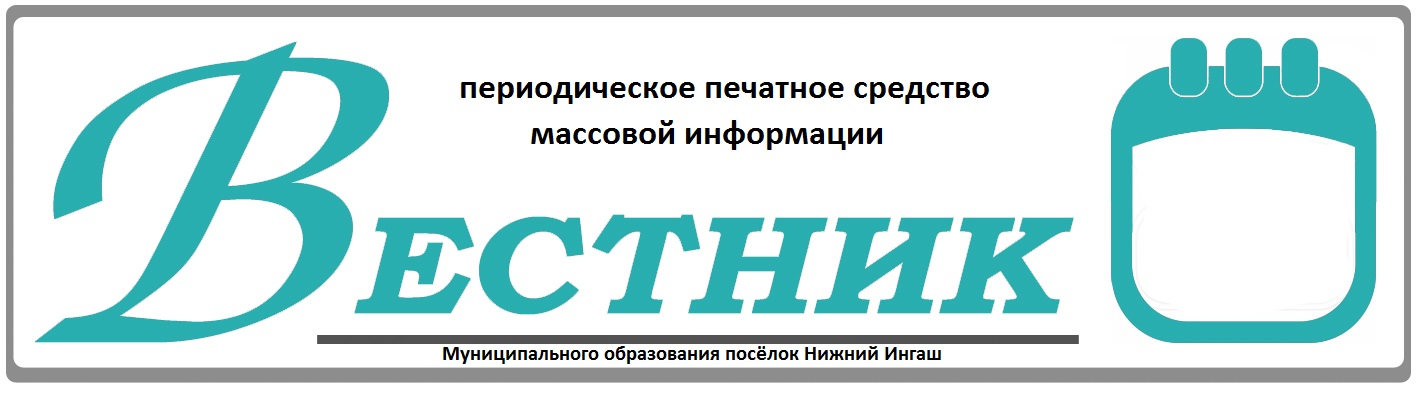 Официально________________________________                                                                     СОДЕРЖАНИЕ: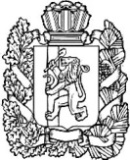 НИЖНЕИНГАШСКИЙ ПОСЕЛКОВЫЙ СОВЕТ ДЕПУТАТОВНИЖНЕИНГАШСКОГО РАЙОНАКРАСНОЯРСКОГО КРАЯРЕШЕНИЕ 24.02.2022г.                                                 пгт. Нижний Ингаш                                  № 10-68О внесении изменений в решение   Нижнеингашского поселкового Совета депутатов от 22.12.2021г. № 9-55 «О бюджете поселка Нижний Ингаш на 2022 год и плановый период 2023-2024 годов»        Руководствуясь  ст. 33.1 Устава поселка Нижний Ингаш Нижнеингашского  района Красноярского края, Нижнеингашский   поселковый Совет депутатов РЕШИЛ: 1.  Внести в решение Нижнеингашского поселкового Совета депутатов от 22.12.2021г. № 9-55 «О бюджете  поселка Нижний Ингаш на 2022 год и плановый период 2023-2024 годов» (далее - Решение), следующие изменения:    1) в статье 1:        в пункте 1:         в подпункте 1 цифры «27 400 316,35» заменить цифрами «25 300 238,45»;        в подпункте 2 цифры «27 400 316,35» заменить цифрами «25 730 398,20»;        в подпункте 3 цифры   «0,00» заменить  цифрами «430 159,75»;        в подпункте 4 цифры   «0,00» заменить цифрами  «430 159,75»;   2)  в статье 1:        в пункте 2:         в подпункте 1 цифры «27 993 293,67» заменить цифрами «24 891 893,67», цифры «28 228 993,67» заменить цифрами «25 127 593,67»;        в подпункте 2 цифры «27 993 293,67» заменить цифрами «24 891 893,67», цифры «28 228 993,67» заменить цифрами «25 127 593,67»;   3)  статью 5 дополнить пунктами 4,5,6 следующего содержания:«4) по главным распорядителям средств бюджета поселка предоставляемого местным бюджетом  из краевого бюджета - на сумму средств, предусмотренных настоящим Решением для финансирования расходов на региональные выплаты и выплаты, обеспечивающие уровень заработной платы работников бюджетной сферы не ниже размера минимальной заработной платы (минимального размера оплаты труда)»;«5) в случае внесения изменений Министерством финансов Российской Федерации в структуру, порядок формирования и применения кодов бюджетной классификации Российской Федерации, а также присвоения кодов составным частям бюджетной классификации Российской Федерации»;«6) в пределах общего объема средств, предусмотренных настоящим Решением для финансирования мероприятий в рамках одной муниципальной программы, после внесения изменений в указанную программу в установленном порядке».   2)  в статье 10:        в пункте 1:        в подпункте 1.2. цифры «2 376 700,00» заменить цифрами «3 485 742,00»;        в подпункте 1.3. цифры  «3 697 000,00»  заменить  цифрами «0,00»;   3)  в статье 11:        в пункте 1  после  слов «на  2022 год в сумме 4 233 543,00»  заменить цифрами «4  416 570,20»;   4)  в статье 14:        в пункте 1  после  слов «на   2022 год  в сумме  1 279 500,00»  заменить цифрами «1 852 432,29»;       Приложения 1,2,3,4,5,6,7,8 к Решению изложить в новой редакции согласно  Приложениям  1,2,3,4,5,6,7,8  к настоящему Решению. 2.   Контроль за  исполнением  настоящего решения возложить на постоянную комиссию по бюджету и экономическим вопросам. 3.  Решение вступает в силу со дня,  следующего за днем его официального опубликования в периодическом  печатном  средстве массовой информации «Вестник муниципального образования поселок Нижний Ингаш». Председатель  Нижнеингашского  поселкового Совета депутатов                                                               С.В. Чупина Глава поселка Нижний Ингаш                                                                Б.И. Гузей   Приложение 1                                                                                                                            к решению Нижнеингашского            поселкового Совета депутатовот  24.02.2022г. № 10-68Источники внутреннего финансирования дефицита  бюджета поселкав 2022 году и плановом периоде 2023-2024 годовПриложение 2к решению Нижнеингашского            поселкового Совета депутатовот   24.02.2022г. № 10-68                                                                                              Доходы  бюджета  поселка на  2022  год            (Руб.)Приложение 3к решению Нижнеингашского            поселкового Совета депутатовот  24.02.2022г. № 10-68Доходы  бюджета  поселка на  плановый период 2023-2024 годов          (Руб.)Приложение 4к решению Нижнеингашского            поселкового Совета депутатов                                                                                                    от   24.02.2022г. № 10-68Распределение  бюджетных ассигнований по разделам, подразделам бюджетной классификации расходов   бюджета  поселка на 2022 годи плановый период 2023-2024 годов     (Руб.)                                                                                                                                                         Приложение 5к решению Нижнеингашского            поселкового Совета депутатов                                                                                                       от    24.02.2022г. № 10-68Ведомственная структура расходов  бюджета поселкана 2022 год     (Руб.)                                                                                                                                                          Приложение 5к решению Нижнеингашского            поселкового Совета депутатов                                                                                                       от   24.02.2022г. № 10-68Ведомственная структура расходов  бюджета поселкана  плановый период 2023-2024 годы	(Руб.)Приложение 7к решению Нижнеингашского            поселкового Совета депутатов                                                                                                       от  24.02.2022г. № 10-68Распределение бюджетных ассигнования по целевым статьям (муниципальным программам бюджета поселка и не программным направлениям деятельности), группам и подгруппам видов расходов,  разделам, подразделам классификации расходов  бюджета  поселка на 2022 год (Руб.)Приложение 8к решению Нижнеингашского            поселкового Совета депутатов                                                                                                     от   24.02.2022г. № 10-68                                                                                    Распределение бюджетных ассигнования по целевым статьям (муниципальным программам бюджета поселка и не программным направлениям деятельности), группам и подгруппам видов расходов,  разделам, подразделам классификации расходов  бюджета  поселка на 2023-2024 годов(Руб.)НИЖНЕИНГАШСКИЙ ПОСЕЛКОВЫЙ СОВЕТ ДЕПУТАТОВНИЖНЕИНГАШСКОГО РАЙОНАКРАСНОЯРСКОГО КРАЯРЕШЕНИЕ24.02.2022                                                         пгт. Нижний Ингаш                             № 10-71О внесении изменений в решение от 27.08.2015 года №64-351«Об утверждении Положения о порядке проведения конкурса по отбору кандидатур на должность Главы муниципальногообразования поселок Нижний Ингаш»(в ред. от 24.12.2015 №5-21, от 17.03.2017№17-88, от 29.05.2017№20-99, от 31.05.2018№30-151, от 28.09.2018№33-171, от 22.05.2019№ 38-209, от 12.08.2021№6-34)        Рассмотрев Заключение по результатам юридической экспертизы  Управлением территориальной политики Губернатора Красноярского края, решения Нижнеингашского поселкового Совета депутатов от 27.08.2015года №64-351«Об утверждении Положения о порядке проведения конкурса по отбору кандидатур на должность Главы муниципального образования поселок Нижний Ингаш»,  Нижнеингашский поселковый Совет депутатов РЕШИЛ:1. Внести в решение Нижнеингашского поселкового Совета депутатов от 27.08.2015года №64-351 «Об утверждении Положения о порядке проведения конкурса по отбору кандидатур на должность Главы муниципального образования поселок Нижний Ингаш»  следующие изменения:1.1.подпункт 5 пункта 3.1 Положения изложить в новой редакции:«5) документ, подтверждающий представление Губернатору Красноярского края сведений о доходах, об имуществе и обязательствах имущественного характера полученных кандидатом, его супругой (супругом), несовершеннолетними детьми, в соответствии с п.4 ст.2 Закона Красноярского края от 19.12.2017 №4-1264 «О предоставлении гражданами, претендующими на замещение муниципальных должностей, должности главы (руководителя) местной администрации по контракту, и лицами, замещающими указанные должности, сведений о доходах, расходах, об имуществе и обязательствах имущественного характера и проверке достоверности и полноты таких сведений», а также копии указанных сведений».Сведения предоставляются по форме справки, утвержденной Указом Президента Российской Федерации от 23 июня 2014 года №460 «Об утверждении формы справки о доходах, расходах, об имуществе и обязательствах имущественного характера и внесении изменений в некоторые акты Президента Российской Федерации».».1.2.пункт 3.1 раздела 3 Положения дополнить подпунктом 6 следующего содержания:«6)справку о наличии (отсутствии) судимости и (или) факта уголовного преследования либо о прекращении уголовного преследования по форме, утвержденной административным регламентом Министерства внутренних дел Российской Федерации по представлению государственной услуги по выдаче справок о наличии (отсутствии) судимости и (или) факта уголовного преследования либо прекращении уголовного преследования, утвержденным приказом МВД России.».1.3.абзац третий подпункта 4 пункта 3.1 Положения изложить в следующей редакции:«трудовую книжку (при наличии) и (или) сведений о трудовой деятельности, предусмотренные статьей 66.1 Трудового кодекса Российской Федерации, или иные документы, подтверждающие трудовую (служебную) деятельность гражданина (за исключением случаев, когда трудовая (служебная) деятельность ранее не осуществлялась).».1.4.подпункт «в» пункта 3.5 Положения  изложить в следующей редакции:«в) «отсутствия гражданства Российской Федерации, либо гражданства иностранного государства - участника международного договора Российской Федерации, в соответствии с которым иностранный гражданин имеет право быть избранным в органы местного самоуправления, наличия гражданства (подданства) иностранного государства либо вида на жительство или иного документа, подтверждающего право на постоянное проживание на территории иностранного государства гражданина Российской Федерации либо иностранного гражданина, имеющего права на основании международного договора Российской Федерации быть избранным в органы местного самоуправления, если иное не предусмотрено международным договором Российской Федерации»; 1.5.пункт 3.2 Положения дополнить абзацем девятым следующего содержания:«Программа должна быть прошита, листы пронумерованы. Программа представляется в запечатанном и подписанном гражданином конверте с указанием количества документов и листов в конверте, конверт подлежит вскрытию на заседании комиссии при рассмотрении документов, предоставленных кандидатами, на полноту и соответствие поступивших документов требованиям, установленным настоящим Положением». 1.7. в абзаце втором пункта 4.3.1 Положения слова «жизненный опыт кандидатов» исключить.1.8.подпункт «ж» пункта 3.5 Положения исключить. По тексту Положения:Слова «глава муниципального образования» - заменить словами «Глава поселка Нижний Ингаш»:слова «представительный орган» - заменить словами «Нижнеингашский поселковый Совет депутатов»:слова «муниципальное образование» - заменить словами «поселок Нижний Ингаш» в соответствующем падеже. 2. Контроль за исполнением настоящего Решения возложить на постоянную комиссию по законности, защите прав граждан и правопорядка.3.Решение вступает в силу после официального опубликования в периодическом печатном средстве массовой информации «Вестник муниципального образования посёлок Нижний Ингаш».Председатель поселкового Совета депутатов                                                                   С.В. ЧупинаГлава посёлка Нижний Ингаш                                             Б.И.Гузей                                                   Учредители:Нижнеингашский поселковый Совет депутатовАдминистрация поселка Нижний ИнгашНижнеингашского районаКрасноярского края663850 Красноярский край,Нижнеингашский район, пгт. Нижний Ингаш, ул. Ленина, 160   	                                                    Ответственный                                                                      за выпуск:                 Выходит                                     Фрицлер И.В.             1 раз в месяц           Распространение                             Телефон:               Бесплатно                               8 (39171) 22-4-18                  Тираж                                   8 (39171) 22-1-19           30 экземпляров                                 Факс:                                                               8 (39171) 21-3-10    1Решение №10-68 от 24.02.2022 «О внесении изменений в решение   Нижнеингашского поселкового Совета депутатов от 22.12.2021г. № 9-55 «О бюджете поселка Нижний Ингаш на 2022 год и плановый период 2023-2024 годов»1-86 стр.2Решение №10-71 от 24.02.2022 «О внесении изменений в решение от 27.08.2015 года №64-351«Об утверждении Положения о порядке проведения конкурса по отбору кандидатур на должность Главы муниципального образования поселок Нижний Ингаш» (в ред. от 24.12.2015 №5-21, от 17.03.2017№17-88, от 29.05.2017№20-99, от 31.05.2018№30-151, от 28.09.2018№33-171, от 22.05.2019№ 38-209, от 12.08.2021№6-34)»86-88 стр.№ строкиКод ведомстваКод группы, подгруппы, статьи и вида источниковНаименование показателяСумма2022годСумма 2023годСумма2024год1.55101 05 00 00 00 0000 000Изменение остатков средств на счетах по учету средств бюджетов430  159,750,000,002.55101 05 02 01 13 0000 510Увеличение прочих остатков денежных средств бюджетов городских поселений-25 300 238,45- 24 891 893,67- 25 127 593,673.55101 05 02 01 13 0000 610Уменьшение прочих остатков денежных средств бюджетов городских поселений+ 25 730 398,20+ 24 891 893,67+ 25 127 593,67Всего:  430 159,750,000,00Номер строки	№ Код бюджетной классификацииКод бюджетной классификацииКод бюджетной классификацииКод бюджетной классификацииКод бюджетной классификацииКод бюджетной классификацииКод бюджетной классификацииКод бюджетной классификацииНаименование групп, подгрупп, статей, подстатей, элементов, программ (подпрограмм), кодов экономической классификацииДоходы   бюджета  поселка2022 годаНомер строки	№ Код администратораКод группыКод подгруппыКод статьиКод подстатьиКод элементаКод программы (подпрограммы)Код экономической  классификацииНаименование групп, подгрупп, статей, подстатей, элементов, программ (подпрограмм), кодов экономической классификацииДоходы   бюджета  поселка2022 года123456789101118210000000000000000НАЛОГОВЫЕ И НЕНАЛОГОВЫЕ ДОХОДЫ20 479 196,4518210100000000000000НАЛОГИ НА ПРИБЫЛЬ, ДОХОДЫ16 416 436,2318210102010011000110Налог на доходы физических лиц c доходов, облагаемых по налоговой ставке, установленной пунктом 1 статьи 224  НК РФ16  416 436,234.10010300000000000000ДОХОДЫ ОТ УПЛАТЫ АКЦИЗОВ НА ТОПЛИВО1 279 500,005.10010302231010000110Доходы от уплаты акцизов на дизельное топливо, зачисляемые в консолидированные бюджеты субъектов Российской Федерации578 500,006.10010302241010000110Доходы от уплаты акцизов на моторные масла для дизельных и (или)  карбюраторных (инжекторных) двигателей, зачисляемые в консолидированные бюджеты субъектов Российской Федерации3 200,007.10010302251010000110Доходы от уплаты акцизов на автомобильный бензин, производимый на территории Российской Федерации, зачисляемые в консолидированные бюджеты субъектов Российской Федерации 770 300,008.10010302261010000110Доходы от уплаты акцизов на прямогонный  бензин, производимый на территории Российской Федерации, зачисляемые в консолидированные бюджеты субъектов Российской Федерации-72 500,009.18210500000000000000НАЛОГИ НА СОВОКУПНЫЙ ДОХОД0,0010.18210503010011000110Единый сельскохозяйственный налог (сумма платежа)0,0011.18210503010012100110Единый сельскохозяйственный налог (пени по соответствующему платежу)0,0012.18210600000000000000НАЛОГ НА ИМУЩЕСТВО420 000,0013.18210601030131000110Налоги на имущество физических лиц,  взимаемый по ставкам, применяемым к объектам налогообложения, расположенным в границах городских поселений (сумма платежа, перерасчеты, недоимка и задолженность по соответствующему платежу, в том числе по отмененному)410 000,0014.18210601030132100110Налог на имущество физических лиц, взимаемый  по ставкам,  применяемым к объектам налогообложения, расположенным в границах городских поселений (пени по соответствующему платежу)10 000,0015.18210600000000000000ЗЕМЕЛЬНЫЙ НАЛОГ1 284 000,0016.18210606033131000110Земельный налог с организаций, обладающих земельным участком, расположенным в границах городских поселений400 000,0017.18210606043131000110Земельный налог с физических лиц, обладающих земельным участком, расположенных в границах городских поселений884 000,0018.55111100000000000000ДОХОДЫ ОТ ИСПОЛЬЗОВНИЯ ИМУЩЕСТВА, НАХОДЯЩЕГОСЯ В ГОСУДАРСТВЕННОЙ И МУНИЦИПАЛЬНОЙ СОБСТВЕННОСТИ811 380,1219.55111105013130000120Доходы получаемые в виде арендной платы за земельные участки государственной собственности на которые не разграничена и которые расположенные в границах городских поселений, а так же средств от продажи права на заключение договоров аренды указанных земельных участках375 000,0020.55111105035130000120Доходы от сдачи в аренду имущества, находящегося в оперативном управлении органов  управления городских поселений и созданных ими учреждений (за исключением имущества муниципальных бюджетных и автономных учреждений)421 380,1221.55111109045130000120Прочие поступления  от использования  имущества, находящегося в собственности городских поселений (за исключением имущества муниципальных бюджетных и автономных  учреждений, а также имущества муниципальных унитарных предприятий, в том числе казенных)15 000,0022.55111300000 000000000ДОХОДЫ ОТ ОКАЗАНИЯ ПЛАТНЫХ УСЛУГ (РАБОТ) И  КОМПЕНСАЦИИ ЗАТРАТ ГОСУДАРСТВА157 880,1023.55111302065130000130Доходы, поступающие в порядке возмещения расходов, понесенных в связи с эксплуатацией имущества городских  поселений157 880,1024.55111400000000000000ДОХОДЫ ОТ ПРОДАЖИ МАТЕРИАЛЬНЫХ И НЕМАТЕРИАЛЬНЫХ АКТИВОВ100 000,0025.55111402053130000410Доходы от реализации иного имущества, находящегося в  собственности  городских поселений (за исключением имущества муниципальных бюджетных и автономных учреждений, а так же  имущества муниципальных унитарных предприятий, в том числе казенных), в части реализации материальных запасов по  указанному имуществу 0,0026.55111406013130000430Доходы от продажи земельных участков, государственная  собственность на которые  не разграничена и которые расположены в границах  городских поселений100 000,0027.55111600000000000000ШТРАФЫ, САНКЦИИ, ВОЗМЕЩЕНИЕ УЩЕРБА10 000,0028.55111607090130000140Иные штрафы, нестойки, пени, уплаченные в соответствии с законом  или договором в случае неисполнения или ненадлежащего исполнения обязательств перед муниципальным органом, (муниципальным казенным учреждением) городского поселения10 000,0029.55120000000000000000БЕЗВОЗМЕЗДНЫЕ ПОСТУПЛЕНИЯ4 821 042,0030.55120200000000000000БЕЗВОЗМЕЗДНЫЕ ПОСТУПЛЕНИЯ ОТ ДРУГИХ БЮДЖЕТОВ  БЮДЖЕТНОЙ СИСТЕМЫ РОССИЙСКОЙ  ФЕДЕРАЦИИ4 821 042,0031.55120215001132712150Дотации  бюджетам городских поселений на выравнивание бюджетной обеспеченности  за счет средств краевого бюджета 1 298 200,0032.55120229999131060150Прочие субсидии бюджетам городских поселений (Реализация мероприятий, направленных на повышение безопасности дорожного движения)0,0033.55120229999137509150Прочие субсидии бюджетам городских поселений (капитальный ремонт и ремонт автомобильных дорог общего пользования местного значения) 0,0034.55120230024137514150Субвенции  бюджетам городских поселений на выполнение переданных  полномочий  субъектов  РФ (административная комиссия)37 100,0035.55120249999130103150Прочие  межбюджетные трансферты  передаваемые  бюджетам городских поселений за счет средств районного бюджета3 485 742,00Доходы бюджета-всего:25 300 238,45Номер строки	№ Код бюджетной классификацииКод бюджетной классификацииКод бюджетной классификацииКод бюджетной классификацииКод бюджетной классификацииКод бюджетной классификацииКод бюджетной классификацииКод бюджетной классификацииНаименование групп, подгрупп, статей, подстатей, элементов, программ (подпрограмм), кодов экономической классификацииДоходы   бюджета  поселка2023 годаДоходы   бюджета  поселка2024 годаНомер строки	№ Код администратораКод группыКод подгруппыКод статьиКод подстатьиКод элементаКод программы (подпрограммы)Код экономической  классификацииНаименование групп, подгрупп, статей, подстатей, элементов, программ (подпрограмм), кодов экономической классификацииДоходы   бюджета  поселка2023 годаДоходы   бюджета  поселка2024 года12345678910111.18210000000000000000НАЛОГОВЫЕ И НЕНАЛОГОВЫЕ ДОХОДЫ20 843 893,6721 079 593,672.18210100000000000000НАЛОГИ НА ПРИБЫЛЬ, ДОХОДЫ17 073 093,6717 273 093,673.18210102010011000110Налог на доходы физических лиц c доходов, облагаемых по налоговой ставке, установленной пунктом 1 статьи 224  НК РФ16  416 436,2317 273 093,674.10010300000000000000ДОХОДЫ ОТ УПЛАТЫ АКЦИЗОВ НА ТОПЛИВО 1 309  800,001 345 500,005.10010302231010000110Доходы от уплаты акцизов на дизельное топливо, зачисляемые в консолидированные бюджеты субъектов Российской Федерации586 000,00592 000,006.10010302241010000110Доходы от уплаты акцизов на моторные масла для дизельных и (или)  карбюраторных (инжекторных) двигателей, зачисляемые в консолидированные бюджеты субъектов Российской Федерации3 300,003 400,007.10010302251010000110Доходы от уплаты акцизов на автомобильный бензин, производимый на территории Российской Федерации, зачисляемые в консолидированные бюджеты субъектов Российской Федерации  793 100,00825 700,008.10010302261010000110Доходы от уплаты акцизов на прямогонный  бензин, производимый на территории Российской Федерации, зачисляемые в консолидированные бюджеты субъектов Российской Федерации- 72 600,00- 76 000,009.18210500000000000000НАЛОГИ НА СОВОКУПНЫЙ ДОХОД0,000,0010.18210503010011000110Единый сельскохозяйственный налог (сумма платежа)0,000,0011.18210503010012100110Единый сельскохозяйственный налог (пени по соответствующему платежу)0,000,0012.18210600000000000000НАЛОГ НА ИМУЩЕСТВО71 000,0071 000,0013.18210601030131000110Налоги на имущество физических лиц,  взимаемый по ставкам, применяемым к объектам налогообложения, расположенным в границах городских поселений (сумма платежа, перерасчеты, недоимка и задолженность по соответствующему платежу, в том числе по отмененному)61 000,0061 000,0014.18210601030132100110Налог на имущество физических лиц, взимаемый  по ставкам,  применяемым к объектам налогообложения, расположенным в границах городских поселений (пени по соответствующему платежу)10 000,0010 000,0015.18210600000000000000ЗЕМЕЛЬНЫЙ НАЛОГ1 300 000,001 300 000,0016.18210606033131000110Земельный налог с организаций, обладающих земельным участком, расположенным в границах городских поселений416 000,00416 000,0017.18210606043131000110Земельный налог с физических лиц, обладающих земельным участком, расположенных в границах городских поселений884 000,00884 000,0018.55111100000000000000ДОХОДЫ ОТ ИСПОЛЬЗОВНИЯ ИМУЩЕСТВА, НАХОДЯЩЕГОСЯ В ГОСУДАРСТВЕННОЙ И МУНИЦИПАЛЬНОЙ СОБСТВЕННОСТИ900 000,00900 000,0019.55111105013130000120Доходы получаемые в виде арендной платы за земельные участки государственной собственности на которые не разграничена и которые расположенные в границах городских поселений, а так же средств от продажи права на заключение договоров аренды указанных земельных участках380 000,00380 000,0020.55111105035130000120Доходы от сдачи в аренду имущества, находящегося в оперативном управлении органов  управления городских поселений и созданных ими учреждений (за исключением имущества муниципальных бюджетных и автономных учреждений)500 000,00500 000,0021.55111109045130000120Прочие поступления  от использования  имущества, находящегося в собственности городских поселений (за исключением имущества муниципальных бюджетных и автономных  учреждений, а также имущества муниципальных унитарных предприятий, в том числе казенных)20 000,0020 000,0022.55111300000 000000000ДОХОДЫ ОТ ОКАЗАНИЯ ПЛАТНЫХ УСЛУГ (РАБОТ) И  КОМПЕНСАЦИИ ЗАТРАТ ГОСУДАРСТВА40 000,0040 000,0023.55111302065130000130Доходы, поступающие в порядке возмещения расходов, понесенных в связи с эксплуатацией имущества городских  поселений40 000,0040 000,0024.55111400000000000000ДОХОДЫ ОТ ПРОДАЖИ МАТЕРИАЛЬНЫХ И НЕМАТЕРИАЛЬНЫХ АКТИВОВ150 000,00150 000,0025.55111402053130000410Доходы от реализации иного имущества, находящегося в  собственности  городских поселений (за исключением имущества муниципальных бюджетных и автономных учреждений, а так же  имущества муниципальных унитарных предприятий, в том числе казенных), в части реализации материальных запасов по  указанному имуществу 0,000,0026.55111406013130000430Доходы от продажи земельных участков, государственная  собственность на которые  не разграничена и которые расположены в границах  городских поселений150 000,00150 000,0027.55120000000000000000БЕЗВОЗМЕЗДНЫЕ ПОСТУПЛЕНИЯ3 452 400,003 452 400,0028.55120200000000000000БЕЗВОЗМЕЗДНЫЕ ПОСТУПЛЕНИЯ ОТ ДРУГИХ БЮДЖЕТОВ  БЮДЖЕТНОЙ СИСТЕМЫ РОССИЙСКОЙ  ФЕДЕРАЦИИ3 452 400,003 452 400,0029.55120215001132712150Дотации  бюджетам городских поселений на выравнивание бюджетной обеспеченности  за счет средств краевого бюджета 1 038 600,001 038 600,0030.55120229999131060150Прочие субсидии бюджетам городских поселений (Реализация мероприятий, направленных на повышение безопасности дорожного движения)0,00150 000,0031.55120229999137509150Прочие субсидии бюджетам городских поселений (капитальный ремонт и ремонт автомобильных дорог общего пользования местного значения) 0,003 547 000,0032.55120230024137514150Субвенции  бюджетам городских поселений на выполнение переданных  полномочий  субъектов  РФ (административная комиссия)37 100,0037 100,0033.55120249999130103150Прочие  межбюджетные трансферты  передаваемые  бюджетам городских поселений за счет средств районного бюджета2 972 300,00 2 972 300,00Доходы бюджета-всего:24 891 893,6725 127 593,67№ строки Наименование показателя бюджетной классификацииРаздел-подразделСумма на 2022 годСумма на 2023 годСумма на 2024 год123451ОБЩЕГОСУДАРСТВЕННЫЕ ВОПРОСЫ010015 495 403,5415 570 301,0915 570 301,092Функционирование высшего должностного лица субъекта Российской Федерации и муниципального образования01021 096 679,801 096 679,801 096 679,803Функционирование законодательных (представительных) органов государственной власти и представительных органов муниципальных образований0103628 876,92688 876,92688 876,924Функционирование Правительства Российской Федерации, высших исполнительных органов государственной власти субъектов Российской Федерации, местных администраций01047 927 469,838 494 234,378 494 234,375Резервные фонды0111100 000,00100 000,00100 000,006Другие общегосударственные вопросы01135 742 376,995 190 510,005 190 510,007НАЦИОНАЛЬНАЯ БЕЗОПАСНОСТЬ И ПРАВООХРАНИТЕЛЬНАЯ ДЕЯТЕЛЬНОСТЬ0300627 948,00639 300,00639 300,008Гражданская оборона03091 000,001 500,001 500,009Защита населения и территории от чрезвычайных ситуаций природного и техногенного характера, пожарная безопасность0310626 948,00628 600,00628 600,0010Другие вопросы в области национальной безопасности и правоохранительной деятельности03140,009 200,009 200,0011НАЦИОНАЛЬНАЯ ЭКОНОМИКА04002 636 359,491 309 800,001 345 500,0012Транспорт0408583 027,200,000,0013Дорожное хозяйство (дорожные фонды)04091 852 432,291 309 800,001 345 500,0014Другие вопросы в области национальной экономики0412200 900,000,000,0015ЖИЛИЩНО-КОММУНАЛЬНОЕ ХОЗЯЙСТВО05002 957 082,715 980 012,745 561 747,9016Коммунальное хозяйство0502635 987,711 480 012,741 061 747,9017Благоустройство05032 321 095,004 500 000,004 500 000,0018КУЛЬТУРА, КИНЕМАТОГРАФИЯ08004 013 604,46786 000,00786 000,0019Культура08014 013 604,46786 000,00786 000,0020СОЦИАЛЬНАЯ ПОЛИТИКА10000,000,000,0021Социальное обеспечение населения10030,000,000,0022Условно  утвержденные расходы0,00606 479,841 224 744,68Всего:Всего:25 730 398,2024 891 893,6725 127 593,67№ строкиНаименование главных распорядителей и показателей бюджетной классификацииКод ведомстваРаздел-подразделЦелевая статьяВид расходаСумма  на     2022 год1234561ОБЩЕГОСУДАРСТВЕННЫЕ ВОПРОСЫ551010015 495 403,542Функционирование высшего должностного лица субъекта Российской Федерации и муниципального образования55101021 096 679,803Не программные расходы551010280000000001 096 679,804Функционирование высшего должностного лица местного самоуправления551010281000000001 096 679,805Функционирование высшего должностного лица органа местного самоуправления551010281100000001 096 679,806Расходы на выплаты персоналу в целях обеспечения выполнения функций государственными (муниципальными) органами, казенными учреждениями, органами управления государственными внебюджетными фондами551010281100005101001 096 679,807Расходы на выплаты персоналу государственных (муниципальных) органов551010281100005101201 096 679,808Функционирование законодательных (представительных) органов государственной власти и представительных органов муниципальных образований5510103628 876,929Не программные расходы55101038000000000628 876,9210Функционирование председателя представительного органа местного самоуправления55101038200000000628 876,9211Функционирование председателя представительного органа местного самоуправления55101038210000000628 876,9212Расходы на выплаты персоналу в целях обеспечения выполнения функций государственными (муниципальными) органами, казенными учреждениями, органами управления государственными внебюджетными фондами55101038210000510100616 876,9213Расходы на выплаты персоналу государственных (муниципальных) органов55101038210000510120616 876,9214Расходы на выплаты персоналу в целях обеспечения выполнения функций государственными (муниципальными) органами, казенными учреждениями, органами управления государственными внебюджетными фондами5510103821000052010012 000,0015Расходы на выплаты персоналу государственных (муниципальных) органов5510103821000052012012 000,0016Функционирование Правительства Российской Федерации, высших исполнительных органов государственной власти субъектов Российской Федерации, местных администраций55101047 927 469,8317Не программные расходы551010480000000007 927 469,8318Функционирование правительства РФ высших исполнительных органов государственной власти суб. РФ, местных администраций551010483000000007 927 469,8319Функционирование правительства РФ высших исполнительных органов государственной власти суб. РФ, местных администраций551010483100000007 927 469,8320Расходы на выплаты персоналу в целях обеспечения выполнения функций государственными (муниципальными) органами, казенными учреждениями, органами управления государственными внебюджетными фондами551010483100005101004 628 912,1121Расходы на выплаты персоналу государственных (муниципальных) органов551010483100005101204 628 912,1122Расходы на выплаты персоналу в целях обеспечения выполнения функций государственными (муниципальными) органами, казенными учреждениями, органами управления государственными внебюджетными фондами551010483100005201001 499 422,2623Расходы на выплаты персоналу государственных (муниципальных) органов551010483100005201201 499 422,2624Расходы на выплаты персоналу в целях обеспечения выполнения функций государственными (муниципальными) органами, казенными учреждениями, органами управления государственными внебюджетными фондами5510104831000103010079 694,0025Расходы на выплаты персоналу государственных (муниципальных) органов5510104831000103012079 694,0026Закупка товаров, работ и услуг для обеспечения государственных (муниципальных) нужд551010483100005102001 452 266,4627Иные закупки товаров, работ и услуг для обеспечения государственных (муниципальных) нужд551010483100005102401 452 266,4628Закупка товаров, работ и услуг для обеспечения государственных (муниципальных) нужд55101048310000530200250 000,0029Иные закупки товаров, работ и услуг для обеспечения государственных (муниципальных) нужд55101048310000530240250 000,0030Иные бюджетные ассигнования5510104831000051080017 175,0031Уплата налогов, сборов и иных платежей5510104831000051085017 175,0032Резервные фонды5510111100 000,0033Не программные расходы55101118000000000100 000,0034Резервный фонд55101118400000000100 000,0035Резервный фонд55101118410000000100 000,0036Иные бюджетные ассигнования55101118410000510800100 000,0037Резервные средства55101118410000510870100 000,0038Другие общегосударственные вопросы55101135 742 376,9939Не программные расходы551011380000000005 742 376,9940Другие общегосударственные вопросы551011385000000005 705 276,9941Другие общегосударственные вопросы551011385100000005 705 276,9942Расходы на выплаты персоналу в целях обеспечения выполнения функций государственными (муниципальными) органами, казенными учреждениями, органами управления государственными внебюджетными фондами551011385100005101002 522 183,9843Расходы на выплаты персоналу государственных (муниципальных) органов551011385100005101202 522 183,9844Расходы на выплаты персоналу в целях обеспечения выполнения функций государственными (муниципальными) органами, казенными учреждениями, органами управления государственными внебюджетными фондами551011385100005401001 948 226,1145Расходы на выплаты персоналу государственных (муниципальных) органов551011385100005401201 948 226,1146Расходы на выплаты персоналу в целях обеспечения выполнения функций государственными (муниципальными) органами, казенными учреждениями, органами управления государственными внебюджетными фондами55101138510001030100433 748,0047Расходы на выплаты персоналу государственных (муниципальных) органов55101138510001030120433 748,0048Закупка товаров, работ и услуг для обеспечения государственных (муниципальных) нужд55101138510000510200164 852,9049Иные закупки товаров, работ и услуг для обеспечения государственных (муниципальных) нужд55101138510000510240164 852,9050Закупка товаров, работ и услуг для обеспечения государственных (муниципальных) нужд55101138510000520200540 000,0051Иные закупки товаров, работ и услуг для обеспечения государственных (муниципальных) нужд55101138510000520240540 000,0052Межбюджетные трансферты5510113851000053050096 266,0053Иные межбюджетные трансферты5510113851000053054096 266,0054Другие общегосударственные вопросы5510113860000000037 100,0055Другие общегосударственные вопросы5510113861000000037 100,0056Закупка товаров, работ и услуг для обеспечения государственных (муниципальных) нужд5510113861007514020037 100,0057Иные закупки товаров, работ и услуг для обеспечения государственных (муниципальных) нужд5510113861007514024037 100,0058НАЦИОНАЛЬНАЯ БЕЗОПАСНОСТЬ И ПРАВООХРАНИТЕЛЬНАЯ ДЕЯТЕЛЬНОСТЬ5510300627 948,0059Гражданская оборона55103091 000,0060Муниципальная программа "Развитие жизнеобеспечения на терр. МО п. Нижний Ингаш"551030901000000001 000,0061Подпрограмма 1 " Защита от ЧС природного и техногенного характера и обеспечение пожарной безопасности населения на терр.МО п. Нижний Ингаш"551030901100000001 000,0062Профилактика экстремизма и терроризма551030901100000101 000,0063Закупка товаров, работ и услуг для обеспечения государственных (муниципальных) нужд551030901100000102001 000,0064Иные закупки товаров, работ и услуг для обеспечения государственных (муниципальных) нужд551030901100000102401 000,0065Защита населения и территории от чрезвычайных ситуаций природного и техногенного характера, пожарная безопасность5510310626 948,0066Муниципальная программа "Развитие жизнеобеспечения на терр. МО п. Нижний Ингаш"55103100100000000626 948,0067Подпрограмма 1 " Защита от ЧС природного и техногенного характера и обеспечение пожарной безопасности населения на терр.МО п. Нижний Ингаш"55103100110000000626 948,0068Иные межбюджетные трансферты (обеспечение первичных мер пожарной безопасности)55103100110074120595 600,0069Закупка товаров, работ и услуг для обеспечения государственных (муниципальных) нужд55103100110074120200595 600,0070Иные закупки товаров, работ и услуг для обеспечения государственных (муниципальных) нужд55103100110074120240595 600,0071Соф. иного межбюджетного трансферта (обеспечение первичных мер пожарной безопасности)551031001100S412031 348,0072Закупка товаров, работ и услуг для обеспечения государственных (муниципальных) нужд551031001100S412020031 348,0073Иные закупки товаров, работ и услуг для обеспечения государственных (муниципальных) нужд551031001100S412024031 348,0074НАЦИОНАЛЬНАЯ ЭКОНОМИКА55104002 636 359,4975Транспорт5510408583 027,2076Не программные расходы55104088000000000583 027,2077Другие общегосударственные вопросы55104088700000000583 027,2078Другие общегосударственные вопросы55104088710000000583 027,2079Межбюджетные трансферты55104088710000530500583 027,2080Иные межбюджетные трансферты55104088710000530540583 027,2081Дорожное хозяйство (дорожные фонды)55104091 852 432,2982Муниципальная программа "Развитие жизнеобеспечения на терр. МО п. Нижний Ингаш"551040901000000001 852 432,2983Подпрограмма 3 "Дорожное хозяйство на терр. МО п. Нижний Ингаш"551040901300000001 452 432,2984Дорожный фонд551040901300000201 415 462,2985Закупка товаров, работ и услуг для обеспечения государственных (муниципальных) нужд551040901300000202001 415 462,2986Иные закупки товаров, работ и услуг для обеспечения государственных (муниципальных) нужд551040901300000202401 415 462,2987Соф. (капитальный ремонт и ремонт автомобильных дорог общего пользования местного значения)551040901300S509035 470,0088Закупка товаров, работ и услуг для обеспечения государственных (муниципальных) нужд551040901300S509020035 470,0089Иные закупки товаров, работ и услуг для обеспечения государственных (муниципальных) нужд551040901300S509024035 470,0090Прочие субсидии бюджетам городских поселений (Реализация мероприятий, направленных на повышение безопасности дорожного движения)5510409013R3106001 500,0091Закупка товаров, работ и услуг для обеспечения государственных (муниципальных) нужд5510409013R3106002001 500,0092Иные закупки товаров, работ и услуг для обеспечения государственных (муниципальных) нужд5510409013R3106002401 500,0093Подпрограмма 7 "Повышение безопасности дорожного движения в МО п. Нижний Ингаш на 2020-2024 годы"55104090170000000400 000,0094Повышение безопасности дорожного движения в МО п. Нижний Ингаш55104090170000010400 000,0095Закупка товаров, работ и услуг для обеспечения государственных (муниципальных) нужд55104090170000010200400 000,0096Иные закупки товаров, работ и услуг для обеспечения государственных (муниципальных) нужд55104090170000010240400 000,0097Другие вопросы в области национальной экономики5510412200 900,0098Не программные расходы55104128000000000200 900,0099Другие общегосударственные вопросы55104128700000000200 900,00100Другие общегосударственные вопросы55104128710000000200 900,00101Межбюджетные трансферты55104128710000510500200 900,00102Иные межбюджетные трансферты55104128710000510540200 900,00103ЖИЛИЩНО-КОММУНАЛЬНОЕ ХОЗЯЙСТВО55105002 957 082,71104Жилищное хозяйство551050156 012,00105Муниципальная программа "Развитие жизнеобеспечения на терр. МО п. Нижний Ингаш"5510501010000000056 012,00106Подпрограмма 4 "Жилищно-коммунальное хозяйство на терр. МО п. Нижний Ингаш"5510501014000000056 012,00107Региональный фонд кап. ремонта МКД5510501014000002056 012,00108Закупка товаров, работ и услуг для обеспечения государственных (муниципальных) нужд5510501014000002020056 012,00109Иные закупки товаров, работ и услуг для обеспечения государственных (муниципальных) нужд5510501014000002024056 012,00110Коммунальное хозяйство5510502579 975,71111Муниципальная программа "Развитие жизнеобеспечения на терр. МО п. Нижний Ингаш"55105020100000000579 975,71112Подпрограмма 4 "Жилищно-коммунальное хозяйство на терр. МО п. Нижний Ингаш"55105020140000000579 975,71113Обслуживание газгольдера55105020140000030533 339,71114Закупка товаров, работ и услуг для обеспечения государственных (муниципальных) нужд55105020140000030200533 339,71115Иные закупки товаров, работ и услуг для обеспечения государственных (муниципальных) нужд55105020140000030240533 339,71116Кадастровые работы и др. работы5510502014000004025 000,00117Закупка товаров, работ и услуг для обеспечения государственных (муниципальных) нужд5510502014000004020025 000,00118Иные закупки товаров, работ и услуг для обеспечения государственных (муниципальных) нужд5510502014000004024025 000,00119Коммунальное хозяйство5510502014000005021 636,00120Закупка товаров, работ и услуг для обеспечения государственных (муниципальных) нужд5510502014000005020021 636,00121Иные закупки товаров, работ и услуг для обеспечения государственных (муниципальных) нужд5510502014000005024021 636,00122Благоустройство55105032 321 095,00123Муниципальная программа "Развитие жизнеобеспечения на терр. МО п. Нижний Ингаш"551050301000000002 211 095,00124Подпрограмма 5 "Благоустройство на терр. МО п. Нижний Ингаш"551050301500000002 061 095,00125Уличное освещение551050301500000102 000 000,00126Закупка товаров, работ и услуг для обеспечения государственных (муниципальных) нужд551050301500000102002 000 000,00127Иные закупки товаров, работ и услуг для обеспечения государственных (муниципальных) нужд551050301500000102402 000 000,00128Благоустройство территории5510503015000002056 895,00129Закупка товаров, работ и услуг для обеспечения государственных (муниципальных) нужд5510503015000002020056 895,00130Иные закупки товаров, работ и услуг для обеспечения государственных (муниципальных) нужд5510503015000002024056 895,00131Содержание кладбища551050301500000304 200,00132Закупка товаров, работ и услуг для обеспечения государственных (муниципальных) нужд551050301500000302004 200,00133Иные закупки товаров, работ и услуг для обеспечения государственных (муниципальных) нужд551050301500000302404 200,00134Подпрограмма 6 "Благоустройство придомовых территорий МКД на терр. МО п. Нижний Ингаш"55105030160000000150 000,00135Благоустройство придомовых территорий МКД55105030160000010150 000,00136Закупка товаров, работ и услуг для обеспечения государственных (муниципальных) нужд55105030160000010200150 000,00137Иные закупки товаров, работ и услуг для обеспечения государственных (муниципальных) нужд55105030160000010240150 000,00138Муниципальная программа "Формирование комфортной городской (сельской) среды на 2018-2024 годы55105030300000000110 000,00139Программные расходы по МП "Формирование комфортной городской (сельской) среды" на 2018-2024 годы55105030310000000110 000,00140Соф. МП, Благоустройство дворовых территорий, благоустройство общественных пространств55105030310000010110 000,00141Закупка товаров, работ и услуг для обеспечения государственных (муниципальных) нужд55105030310000010200110 000,00142Иные закупки товаров, работ и услуг для обеспечения государственных (муниципальных) нужд55105030310000010240110 000,00143КУЛЬТУРА, КИНЕМАТОГРАФИЯ55108004 013 604,46144Культура55108014 013 604,46145Не программные расходы551080180000000004 013 604,46146Культура551080189000000004 013 604,46147Культура551080189100000004 013 604,46148Закупка товаров, работ и услуг для обеспечения государственных (муниципальных) нужд5510801891000051020080 000,00149Иные закупки товаров, работ и услуг для обеспечения государственных (муниципальных) нужд5510801891000051024080 000,00150Закупка товаров, работ и услуг для обеспечения государственных (муниципальных) нужд5510801891000052020090 000,00151Иные закупки товаров, работ и услуг для обеспечения государственных (муниципальных) нужд5510801891000052024090 000,00152Закупка товаров, работ и услуг для обеспечения государственных (муниципальных) нужд55108018910000530200295 733,46153Иные закупки товаров, работ и услуг для обеспечения государственных (муниципальных) нужд55108018910000530240295 733,46154Социальное обеспечение и иные выплаты населению5510801891000053030011 494,00155Премии и гранты5510801891000053035011 494,00156Межбюджетные трансферты551080189100005405003 536 377,00157Иные межбюджетные трансферты551080189100005405403 536 377,00Всего:Всего:25 730 398,20№ строкиНаименование главных распорядителей и показателей бюджетной классификацииКод ведомстваРаздел-подразделЦелевая статьяВид расходаСумма  на 2023 годСумма на 2024 год12345671ОБЩЕГОСУДАРСТВЕННЫЕ ВОПРОСЫ551010015 570 301,0915 570 301,092Функционирование высшего должностного лица субъекта Российской Федерации и муниципального образования55101021 096 679,801 096 679,803Не программные расходы551010280000000001 096 679,801 096 679,804Функционирование высшего должностного лица местного самоуправления551010281000000001 096 679,801 096 679,805Функционирование высшего должностного лица органа местного самоуправления551010281100000001 096 679,801 096 679,806Расходы на выплаты персоналу в целях обеспечения выполнения функций государственными (муниципальными) органами, казенными учреждениями, органами управления государственными внебюджетными фондами551010281100005101001 096 679,801 096 679,807Расходы на выплаты персоналу государственных (муниципальных) органов551010281100005101201 096 679,801 096 679,808Функционирование законодательных (представительных) органов государственной власти и представительных органов муниципальных образований5510103688 876,92688 876,929Не программные расходы55101038000000000688 876,92688 876,9210Функционирование председателя представительного органа местного самоуправления55101038200000000688 876,92688 876,9211Функционирование председателя представительного органа местного самоуправления55101038210000000688 876,92688 876,9212Расходы на выплаты персоналу в целях обеспечения выполнения функций государственными (муниципальными) органами, казенными учреждениями, органами управления государственными внебюджетными фондами55101038210000510100616 876,92616 876,9213Расходы на выплаты персоналу государственных (муниципальных) органов55101038210000510120616 876,92616 876,9214Расходы на выплаты персоналу в целях обеспечения выполнения функций государственными (муниципальными) органами, казенными учреждениями, органами управления государственными внебюджетными фондами5510103821000052010072 000,0072 000,0015Расходы на выплаты персоналу государственных (муниципальных) органов5510103821000052012072 000,0072 000,0016Функционирование Правительства Российской Федерации, высших исполнительных органов государственной власти субъектов Российской Федерации, местных администраций55101048 494 234,378 494 234,3717Не программные расходы551010480000000008 494 234,378 494 234,3718Функционирование правительства РФ высших исполнительных органов государственной власти суб. РФ, местных администраций551010483000000008 494 234,378 494 234,3719Функционирование правительства РФ высших исполнительных органов государственной власти суб. РФ, местных администраций551010483100000008 494 234,378 494 234,3720Расходы на выплаты персоналу в целях обеспечения выполнения функций государственными (муниципальными) органами, казенными учреждениями, органами управления государственными внебюджетными фондами551010483100005101004 633 912,114 633 912,1121Расходы на выплаты персоналу государственных (муниципальных) органов551010483100005101204 633 912,114 633 912,1122Расходы на выплаты персоналу в целях обеспечения выполнения функций государственными (муниципальными) органами, казенными учреждениями, органами управления государственными внебюджетными фондами551010483100005201001 499 422,261 499 422,2623Расходы на выплаты персоналу государственных (муниципальных) органов551010483100005201201 499 422,261 499 422,2624Закупка товаров, работ и услуг для обеспечения государственных (муниципальных) нужд551010483100005102002 070 900,002 070 900,0025Иные закупки товаров, работ и услуг для обеспечения государственных (муниципальных) нужд551010483100005102402 070 900,002 070 900,0026Закупка товаров, работ и услуг для обеспечения государственных (муниципальных) нужд55101048310000530200290 000,00290 000,0027Иные закупки товаров, работ и услуг для обеспечения государственных (муниципальных) нужд55101048310000530240290 000,00290 000,0028Резервные фонды5510111100 000,00100 000,0029Не программные расходы55101118000000000100 000,00100 000,0030Резервный фонд55101118400000000100 000,00100 000,0031Резервный фонд55101118410000000100 000,00100 000,0032Иные бюджетные ассигнования55101118410000510800100 000,00100 000,0033Резервные средства55101118410000510870100 000,00100 000,0034Другие общегосударственные вопросы55101135 190 510,005 190 510,0035Не программные расходы551011380000000005 190 510,005 190 510,0036Другие общегосударственные вопросы551011385000000005 153 410,005 153 410,0037Другие общегосударственные вопросы551011385100000005 153 410,005 153 410,0038Расходы на выплаты персоналу в целях обеспечения выполнения функций государственными (муниципальными) органами, казенными учреждениями, органами управления государственными внебюджетными фондами551011385100005101002 522 183,982 522 183,9839Расходы на выплаты персоналу государственных (муниципальных) органов551011385100005101202 522 183,982 522 183,9840Расходы на выплаты персоналу в целях обеспечения выполнения функций государственными (муниципальными) органами, казенными учреждениями, органами управления государственными внебюджетными фондами551011385100005401001 948 226,111 948 226,1141Расходы на выплаты персоналу государственных (муниципальных) органов551011385100005401201 948 226,111 948 226,1142Закупка товаров, работ и услуг для обеспечения государственных (муниципальных) нужд5510113851000051020082 999,9182 999,9143Иные закупки товаров, работ и услуг для обеспечения государственных (муниципальных) нужд5510113851000051024082 999,9182 999,9144Закупка товаров, работ и услуг для обеспечения государственных (муниципальных) нужд55101138510000520200600 000,00600 000,0045Иные закупки товаров, работ и услуг для обеспечения государственных (муниципальных) нужд55101138510000520240600 000,00600 000,0046Другие общегосударственные вопросы5510113860000000037 100,0037 100,0047Другие общегосударственные вопросы5510113861000000037 100,0037 100,0048Закупка товаров, работ и услуг для обеспечения государственных (муниципальных) нужд5510113861007514020037 100,0037 100,0049Иные закупки товаров, работ и услуг для обеспечения государственных (муниципальных) нужд5510113861007514024037 100,0037 100,0050НАЦИОНАЛЬНАЯ БЕЗОПАСНОСТЬ И ПРАВООХРАНИТЕЛЬНАЯ ДЕЯТЕЛЬНОСТЬ5510300639 300,00639 300,0051Гражданская оборона55103091 500,001 500,0052Муниципальная программа "Развитие жизнеобеспечения на терр. МО п. Нижний Ингаш"551030901000000001 500,001 500,0053Подпрограмма 1 " Защита от ЧС природного и техногенного характера и обеспечение пожарной безопасности населения на терр.МО п. Нижний Ингаш"551030901100000001 500,001 500,0054Профилактика экстремизма и терроризма551030901100000101 500,001 500,0055Закупка товаров, работ и услуг для обеспечения государственных (муниципальных) нужд551030901100000102001 500,001 500,0056Иные закупки товаров, работ и услуг для обеспечения государственных (муниципальных) нужд551030901100000102401 500,001 500,0057Защита населения и территории от чрезвычайных ситуаций природного и техногенного характера, пожарная безопасность5510310628 600,00628 600,0058Муниципальная программа "Развитие жизнеобеспечения на терр. МО п. Нижний Ингаш"55103100100000000628 600,00628 600,0059Подпрограмма 1 " Защита от ЧС природного и техногенного характера и обеспечение пожарной безопасности населения на терр.МО п. Нижний Ингаш"55103100110000000628 600,00628 600,0060Обеспечение деятельности пожарной безопасности5510310011000002033 000,0033 000,0061Закупка товаров, работ и услуг для обеспечения государственных (муниципальных) нужд5510310011000002020033 000,0033 000,0062Иные закупки товаров, работ и услуг для обеспечения государственных (муниципальных) нужд5510310011000002024033 000,0033 000,0063Иные межбюджетные трансферты (обеспечение первичных мер пожарной безопасности)55103100110074120595 600,00595 600,0064Закупка товаров, работ и услуг для обеспечения государственных (муниципальных) нужд55103100110074120200595 600,00595 600,0065Иные закупки товаров, работ и услуг для обеспечения государственных (муниципальных) нужд55103100110074120240595 600,00595 600,0066Другие вопросы в области национальной безопасности и правоохранительной деятельности55103149 200,009 200,0067Не программные расходы551031490000000009 200,009 200,0068Другие вопросы в области национальной безопасности и правоохранительной деятельности551031491000000009 200,009 200,0069Другие вопросы в области национальной безопасности и правоохранительной деятельности551031491100000009 200,009 200,0070Расходы на выплаты персоналу в целях обеспечения выполнения функций государственными (муниципальными) органами, казенными учреждениями, органами управления государственными внебюджетными фондами551031491100005101009 200,009 200,0071Расходы на выплаты персоналу государственных (муниципальных) органов551031491100005101209 200,009 200,0072НАЦИОНАЛЬНАЯ ЭКОНОМИКА55104001 309 800,001 345 500,0073Дорожное хозяйство (дорожные фонды)55104091 309 800,001 345 500,0074Муниципальная программа "Развитие жизнеобеспечения на терр. МО п. Нижний Ингаш"551040901000000001 309 800,001 345 500,0075Подпрограмма 3 "Дорожное хозяйство на терр. МО п. Нижний Ингаш"551040901300000001 109 800,001 145 500,0076Дорожный фонд551040901300000201 072 830,001 108 530,0077Закупка товаров, работ и услуг для обеспечения государственных (муниципальных) нужд551040901300000202001 072 830,001 108 530,0078Иные закупки товаров, работ и услуг для обеспечения государственных (муниципальных) нужд551040901300000202401 072 830,001 108 530,0079Соф. (капитальный ремонт и ремонт автомобильных дорог общего пользования местного значения)551040901300S509035 470,0035 470,0080Закупка товаров, работ и услуг для обеспечения государственных (муниципальных) нужд551040901300S509020035 470,0035 470,0081Иные закупки товаров, работ и услуг для обеспечения государственных (муниципальных) нужд551040901300S509024035 470,0035 470,0082Прочие субсидии бюджетам городских поселений (Реализация мероприятий, направленных на повышение безопасности дорожного движения)5510409013R3106001 500,001 500,0083Закупка товаров, работ и услуг для обеспечения государственных (муниципальных) нужд5510409013R3106002001 500,001 500,0084Иные закупки товаров, работ и услуг для обеспечения государственных (муниципальных) нужд5510409013R3106002401 500,001 500,0085Подпрограмма 7 "Повышение безопасности дорожного движения в МО п. Нижний Ингаш на 2020-2024 годы"55104090170000000200 000,00200 000,0086Повышение безопасности дорожного движения в МО п. Нижний Ингаш55104090170000010200 000,00200 000,0087Закупка товаров, работ и услуг для обеспечения государственных (муниципальных) нужд55104090170000010200200 000,00200 000,0088Иные закупки товаров, работ и услуг для обеспечения государственных (муниципальных) нужд55104090170000010240200 000,00200 000,0089ЖИЛИЩНО-КОММУНАЛЬНОЕ ХОЗЯЙСТВО55105005 980 012,745 561 747,9090Жилищное хозяйство5510501107 000,00107 000,0091Муниципальная программа "Развитие жизнеобеспечения на терр. МО п. Нижний Ингаш"55105010100000000107 000,00107 000,0092Подпрограмма 4 "Жилищно-коммунальное хозяйство на терр. МО п. Нижний Ингаш"55105010140000000107 000,00107 000,0093Жилищное хозяйство5510501014000001050 000,0050 000,0094Закупка товаров, работ и услуг для обеспечения государственных (муниципальных) нужд5510501014000001020050 000,0050 000,0095Иные закупки товаров, работ и услуг для обеспечения государственных (муниципальных) нужд5510501014000001024050 000,0050 000,0096Региональный фонд кап. ремонта МКД5510501014000002057 000,0057 000,0097Закупка товаров, работ и услуг для обеспечения государственных (муниципальных) нужд5510501014000002020057 000,0057 000,0098Иные закупки товаров, работ и услуг для обеспечения государственных (муниципальных) нужд5510501014000002024057 000,0057 000,0099Коммунальное хозяйство55105021 373 012,74954 747,90100Муниципальная программа "Развитие жизнеобеспечения на терр. МО п. Нижний Ингаш"551050201000000001 373 012,74954 747,90101Подпрограмма 4 "Жилищно-коммунальное хозяйство на терр. МО п. Нижний Ингаш"551050201400000001 373 012,74954 747,90102Обслуживание газгольдера55105020140000030535 000,00535 000,00103Закупка товаров, работ и услуг для обеспечения государственных (муниципальных) нужд55105020140000030200535 000,00535 000,00104Иные закупки товаров, работ и услуг для обеспечения государственных (муниципальных) нужд55105020140000030240535 000,00535 000,00105Кадастровые работы и др. работы55105020140000040200 000,00100 000,00106Закупка товаров, работ и услуг для обеспечения государственных (муниципальных) нужд55105020140000040200200 000,00100 000,00107Иные закупки товаров, работ и услуг для обеспечения государственных (муниципальных) нужд55105020140000040240200 000,00100 000,00108Коммунальное хозяйство55105020140000050638 012,74319 747,90109Закупка товаров, работ и услуг для обеспечения государственных (муниципальных) нужд55105020140000050200638 012,74319 747,90110Иные закупки товаров, работ и услуг для обеспечения государственных (муниципальных) нужд55105020140000050240638 012,74319 747,90111Благоустройство55105034 500 000,004 500 000,00112Муниципальная программа "Развитие жизнеобеспечения на терр. МО п. Нижний Ингаш"551050301000000004 300 000,004 300 000,00113Подпрограмма 5 "Благоустройство на терр. МО п. Нижний Ингаш"551050301500000004 100 000,004 100 000,00114Уличное освещение551050301500000102 800 000,002 800 000,00115Закупка товаров, работ и услуг для обеспечения государственных (муниципальных) нужд551050301500000102002 800 000,002 800 000,00116Иные закупки товаров, работ и услуг для обеспечения государственных (муниципальных) нужд551050301500000102402 800 000,002 800 000,00117Благоустройство территории55105030150000020700 000,00700 000,00118Закупка товаров, работ и услуг для обеспечения государственных (муниципальных) нужд55105030150000020200700 000,00700 000,00119Иные закупки товаров, работ и услуг для обеспечения государственных (муниципальных) нужд55105030150000020240700 000,00700 000,00120Содержание кладбища55105030150000030600 000,00600 000,00121Закупка товаров, работ и услуг для обеспечения государственных (муниципальных) нужд55105030150000030200600 000,00600 000,00122Иные закупки товаров, работ и услуг для обеспечения государственных (муниципальных) нужд55105030150000030240600 000,00600 000,00123Подпрограмма 6 "Благоустройство придомовых территорий МКД на терр. МО п. Нижний Ингаш"55105030160000000200 000,00200 000,00124Благоустройство придомовых территорий МКД55105030160000010200 000,00200 000,00125Закупка товаров, работ и услуг для обеспечения государственных (муниципальных) нужд55105030160000010200200 000,00200 000,00126Иные закупки товаров, работ и услуг для обеспечения государственных (муниципальных) нужд55105030160000010240200 000,00200 000,00127Муниципальная программа "Формирование комфортной городской (сельской) среды на 2018-2024 годы55105030300000000200 000,00200 000,00128Программные расходы по МП "Формирование комфортной городской (сельской) среды" на 2018-2024 годы55105030310000000200 000,00200 000,00129Соф. МП, Благоустройство дворовых территорий, благоустройство общественных пространств55105030310000010200 000,00200 000,00130Закупка товаров, работ и услуг для обеспечения государственных (муниципальных) нужд55105030310000010200200 000,00200 000,00131Иные закупки товаров, работ и услуг для обеспечения государственных (муниципальных) нужд55105030310000010240200 000,00200 000,00132КУЛЬТУРА, КИНЕМАТОГРАФИЯ5510800786 000,00786 000,00133Культура5510801786 000,00786 000,00134Не программные расходы55108018000000000786 000,00786 000,00135Культура55108018900000000786 000,00786 000,00136Культура55108018910000000786 000,00786 000,00137Закупка товаров, работ и услуг для обеспечения государственных (муниципальных) нужд5510801891000051020096 000,0096 000,00138Иные закупки товаров, работ и услуг для обеспечения государственных (муниципальных) нужд5510801891000051024096 000,0096 000,00139Закупка товаров, работ и услуг для обеспечения государственных (муниципальных) нужд5510801891000052020090 000,0090 000,00140Иные закупки товаров, работ и услуг для обеспечения государственных (муниципальных) нужд5510801891000052024090 000,0090 000,00141Закупка товаров, работ и услуг для обеспечения государственных (муниципальных) нужд55108018910000530200600 000,00600 000,00142Иные закупки товаров, работ и услуг для обеспечения государственных (муниципальных) нужд55108018910000530240600 000,00600 000,00143Условно утвержденные расходы606 479,841 224 744,68Всего:Всего:24 891 893,6725 127 593,67№ строки  Наименование главных распорядителей и показателей бюджетной классификацииЦелевая статьяВид расходаРаздел-подразделСумма на       2022 год123451Муниципальная программа "Развитие жизнеобеспечения на терр. МО п. Нижний Ингаш"01000000005 327 463,002Подпрограмма 1 " Защита от ЧС природного и техногенного характера и обеспечение пожарной безопасности населения на терр.МО п. Нижний Ингаш"0110000000627 948,003Профилактика экстремизма и терроризма01100000101 000,004Закупка товаров, работ и услуг для обеспечения государственных (муниципальных) нужд01100000102001 000,005НАЦИОНАЛЬНАЯ БЕЗОПАСНОСТЬ И ПРАВООХРАНИТЕЛЬНАЯ ДЕЯТЕЛЬНОСТЬ011000001024403001 000,006Гражданская оборона011000001024403091 000,007Гражданская оборона011000001024403091 000,008Иные межбюджетные трансферты (обеспечение первичных мер пожарной безопасности)0110074120595 600,009Закупка товаров, работ и услуг для обеспечения государственных (муниципальных) нужд0110074120200595 600,0010НАЦИОНАЛЬНАЯ БЕЗОПАСНОСТЬ И ПРАВООХРАНИТЕЛЬНАЯ ДЕЯТЕЛЬНОСТЬ01100741202440300595 600,0011Защита населения и территории от чрезвычайных ситуаций природного и техногенного характера, пожарная безопасность01100741202440310595 600,0012Защита населения и территории от чрезвычайных ситуаций природного и техногенного характера, пожарная безопасность01100741202440310595 600,0013Соф. иного межбюджетного трансферта (обеспечение первичных мер пожарной безопасности)01100S412031 348,0014Закупка товаров, работ и услуг для обеспечения государственных (муниципальных) нужд01100S412020031 348,0015НАЦИОНАЛЬНАЯ БЕЗОПАСНОСТЬ И ПРАВООХРАНИТЕЛЬНАЯ ДЕЯТЕЛЬНОСТЬ01100S4120244030031 348,0016Защита населения и территории от чрезвычайных ситуаций природного и техногенного характера, пожарная безопасность01100S4120244031031 348,0017Защита населения и территории от чрезвычайных ситуаций природного и техногенного характера, пожарная безопасность01100S4120244031031 348,0018Подпрограмма 3 "Дорожное хозяйство на терр. МО п. Нижний Ингаш"01300000001 452 432,2919Дорожный фонд01300000201 415 462,2920Закупка товаров, работ и услуг для обеспечения государственных (муниципальных) нужд01300000202001 415 462,2921НАЦИОНАЛЬНАЯ ЭКОНОМИКА013000002024404001 415 462,2922Дорожное хозяйство (дорожные фонды)013000002024404091 415 462,2923Дорожное хозяйство (дорожные фонды)013000002024404091 415 462,2924Соф. (капитальный ремонт и ремонт автомобильных дорог общего пользования местного значения)01300S509035 470,0025Закупка товаров, работ и услуг для обеспечения государственных (муниципальных) нужд01300S509020035 470,0026НАЦИОНАЛЬНАЯ ЭКОНОМИКА01300S5090244040035 470,0027Дорожное хозяйство (дорожные фонды)01300S5090244040935 470,0028Дорожное хозяйство (дорожные фонды)01300S5090244040935 470,0029Прочие субсидии бюджетам городских поселений (Реализация мероприятий, направленных на повышение безопасности дорожного движения)013R3106001 500,0030Закупка товаров, работ и услуг для обеспечения государственных (муниципальных) нужд013R3106002001 500,0031НАЦИОНАЛЬНАЯ ЭКОНОМИКА013R31060024404001 500,0032Дорожное хозяйство (дорожные фонды)013R31060024404091 500,0033Дорожное хозяйство (дорожные фонды)013R31060024404091 500,0034Подпрограмма 4 "Жилищно-коммунальное хозяйство на терр. МО п. Нижний Ингаш"0140000000635 987,7135Региональный фонд кап. ремонта МКД014000002056 012,0036Закупка товаров, работ и услуг для обеспечения государственных (муниципальных) нужд014000002020056 012,0037ЖИЛИЩНО-КОММУНАЛЬНОЕ ХОЗЯЙСТВО0140000020244050056 012,0038Жилищное хозяйство0140000020244050156 012,0039Жилищное хозяйство0140000020244050156 012,0040Обслуживание газгольдера0140000030533 339,7141Закупка товаров, работ и услуг для обеспечения государственных (муниципальных) нужд0140000030200533 339,7142ЖИЛИЩНО-КОММУНАЛЬНОЕ ХОЗЯЙСТВО01400000302440500533 339,7143Коммунальное хозяйство01400000302440502533 339,7144Коммунальное хозяйство01400000302440502533 339,7145Кадастровые работы и др. работы014000004025 000,0046Закупка товаров, работ и услуг для обеспечения государственных (муниципальных) нужд014000004020025 000,0047ЖИЛИЩНО-КОММУНАЛЬНОЕ ХОЗЯЙСТВО0140000040244050025 000,0048Коммунальное хозяйство0140000040244050225 000,0049Коммунальное хозяйство0140000040244050225 000,0050Коммунальное хозяйство014000005021 636,0051Закупка товаров, работ и услуг для обеспечения государственных (муниципальных) нужд014000005020021 636,0052ЖИЛИЩНО-КОММУНАЛЬНОЕ ХОЗЯЙСТВО0140000050244050021 636,0053Коммунальное хозяйство0140000050244050221 636,0054Коммунальное хозяйство0140000050244050221 636,0055Подпрограмма 5 "Благоустройство на терр. МО п. Нижний Ингаш"01500000002 061 095,0056Уличное освещение01500000102 000 000,0057Закупка товаров, работ и услуг для обеспечения государственных (муниципальных) нужд01500000102002 000 000,0058ЖИЛИЩНО-КОММУНАЛЬНОЕ ХОЗЯЙСТВО01500000102440500200 000,0059Благоустройство01500000102440503200 000,0060Благоустройство01500000102440503200 000,0061ЖИЛИЩНО-КОММУНАЛЬНОЕ ХОЗЯЙСТВО015000001024705001 800 000,0062Благоустройство015000001024705031 800 000,0063Благоустройство015000001024705031 800 000,0064Благоустройство территории015000002056 895,0065Закупка товаров, работ и услуг для обеспечения государственных (муниципальных) нужд015000002020056 895,0066ЖИЛИЩНО-КОММУНАЛЬНОЕ ХОЗЯЙСТВО0150000020244050056 895,0067Благоустройство0150000020244050356 895,0068Благоустройство0150000020244050356 895,0069Содержание кладбища01500000304 200,0070Закупка товаров, работ и услуг для обеспечения государственных (муниципальных) нужд01500000302004 200,0071ЖИЛИЩНО-КОММУНАЛЬНОЕ ХОЗЯЙСТВО015000003024405004 200,0072Благоустройство015000003024405034 200,0073Благоустройство015000003024405034 200,0074Подпрограмма 6 "Благоустройство придомовых территорий МКД на терр. МО п. Нижний Ингаш"0160000000150 000,0075Благоустройство придомовых территорий МКД0160000010150 000,0076Закупка товаров, работ и услуг для обеспечения государственных (муниципальных) нужд0160000010200150 000,0077ЖИЛИЩНО-КОММУНАЛЬНОЕ ХОЗЯЙСТВО01600000102440500150 000,0078Благоустройство01600000102440503150 000,0079Благоустройство01600000102440503150 000,0080Подпрограмма 7 "Повышение безопасности дорожного движения в МО п. Нижний Ингаш на 2020-2024 годы"0170000000400 000,0081Повышение безопасности дорожного движения в МО п. Нижний Ингаш0170000010400 000,0082Закупка товаров, работ и услуг для обеспечения государственных (муниципальных) нужд0170000010200400 000,0083НАЦИОНАЛЬНАЯ ЭКОНОМИКА01700000102440400400 000,0084Дорожное хозяйство (дорожные фонды)01700000102440409400 000,0085Дорожное хозяйство (дорожные фонды)01700000102440409400 000,0086Муниципальная программа "Формирование комфортной городской (сельской) среды на 2018-2024 годы0300000000110 000,0087Программные расходы по МП "Формирование комфортной городской (сельской) среды" на 2018-2024 годы0310000000110 000,0088Соф. МП, Благоустройство дворовых территорий, благоустройство общественных пространств0310000010110 000,0089Закупка товаров, работ и услуг для обеспечения государственных (муниципальных) нужд0310000010200110 000,0090ЖИЛИЩНО-КОММУНАЛЬНОЕ ХОЗЯЙСТВО03100000102440500110 000,0091Благоустройство03100000102440503110 000,0092Благоустройство03100000102440503110 000,0093Не программные расходы800000000020 292 935,2094Функционирование высшего должностного лица местного самоуправления81000000001 096 679,8095Функционирование высшего должностного лица органа местного самоуправления81100000001 096 679,8096Расходы на выплаты персоналу в целях обеспечения выполнения функций государственными (муниципальными) органами, казенными учреждениями, органами управления государственными внебюджетными фондами81100005101001 096 679,8097ОБЩЕГОСУДАРСТВЕННЫЕ ВОПРОСЫ81100005101210100842 304,0098Функционирование высшего должностного лица субъекта Российской Федерации и муниципального образования81100005101210102842 304,0099Функционирование высшего должностного лица субъекта Российской Федерации и муниципального образования81100005101210102842 304,00100ОБЩЕГОСУДАРСТВЕННЫЕ ВОПРОСЫ81100005101290100254 375,80101Функционирование высшего должностного лица субъекта Российской Федерации и муниципального образования81100005101290102254 375,80102Функционирование высшего должностного лица субъекта Российской Федерации и муниципального образования81100005101290102254 375,80103Функционирование председателя представительного органа местного самоуправления8200000000628 876,92104Функционирование председателя представительного органа местного самоуправления8210000000628 876,92105Расходы на выплаты персоналу в целях обеспечения выполнения функций государственными (муниципальными) органами, казенными учреждениями, органами управления государственными внебюджетными фондами8210000510100616 876,92106ОБЩЕГОСУДАРСТВЕННЫЕ ВОПРОСЫ82100005101210100473 791,80107Функционирование законодательных (представительных) органов государственной власти и представительных органов муниципальных образований82100005101210103473 791,80108Функционирование законодательных (представительных) органов государственной власти и представительных органов муниципальных образований82100005101210103473 791,80109ОБЩЕГОСУДАРСТВЕННЫЕ ВОПРОСЫ82100005101290100143 085,12110Функционирование законодательных (представительных) органов государственной власти и представительных органов муниципальных образований82100005101290103143 085,12111Функционирование законодательных (представительных) органов государственной власти и представительных органов муниципальных образований82100005101290103143 085,12112Расходы на выплаты персоналу в целях обеспечения выполнения функций государственными (муниципальными) органами, казенными учреждениями, органами управления государственными внебюджетными фондами821000052010012 000,00113ОБЩЕГОСУДАРСТВЕННЫЕ ВОПРОСЫ8210000520123010012 000,00114Функционирование законодательных (представительных) органов государственной власти и представительных органов муниципальных образований8210000520123010312 000,00115Функционирование законодательных (представительных) органов государственной власти и представительных органов муниципальных образований8210000520123010312 000,00116Функционирование правительства РФ высших исполнительных органов государственной власти суб. РФ, местных администраций83000000007 927 469,83117Функционирование правительства РФ высших исполнительных органов государственной власти суб. РФ, местных администраций83100000007 927 469,83118Расходы на выплаты персоналу в целях обеспечения выполнения функций государственными (муниципальными) органами, казенными учреждениями, органами управления государственными внебюджетными фондами83100005101004 628 912,11119ОБЩЕГОСУДАРСТВЕННЫЕ ВОПРОСЫ831000051012101003 555 232,04120Функционирование Правительства Российской Федерации, высших исполнительных органов государственной власти субъектов Российской Федерации, местных администраций831000051012101043 555 232,04121Функционирование Правительства Российской Федерации, высших исполнительных органов государственной власти субъектов Российской Федерации, местных администраций831000051012101043 555 232,04122ОБЩЕГОСУДАРСТВЕННЫЕ ВОПРОСЫ831000051012901001 073 680,07123Функционирование Правительства Российской Федерации, высших исполнительных органов государственной власти субъектов Российской Федерации, местных администраций831000051012901041 073 680,07124Функционирование Правительства Российской Федерации, высших исполнительных органов государственной власти субъектов Российской Федерации, местных администраций831000051012901041 073 680,07125Закупка товаров, работ и услуг для обеспечения государственных (муниципальных) нужд83100005102001 452 266,46126ОБЩЕГОСУДАРСТВЕННЫЕ ВОПРОСЫ83100005102440100745 266,46127Функционирование Правительства Российской Федерации, высших исполнительных органов государственной власти субъектов Российской Федерации, местных администраций83100005102440104745 266,46128Функционирование Правительства Российской Федерации, высших исполнительных органов государственной власти субъектов Российской Федерации, местных администраций83100005102440104745 266,46129ОБЩЕГОСУДАРСТВЕННЫЕ ВОПРОСЫ83100005102470100707 000,00130Функционирование Правительства Российской Федерации, высших исполнительных органов государственной власти субъектов Российской Федерации, местных администраций83100005102470104707 000,00131Функционирование Правительства Российской Федерации, высших исполнительных органов государственной власти субъектов Российской Федерации, местных администраций83100005102470104707 000,00132Иные бюджетные ассигнования831000051080017 175,00133ОБЩЕГОСУДАРСТВЕННЫЕ ВОПРОСЫ8310000510853010017 175,00134Функционирование Правительства Российской Федерации, высших исполнительных органов государственной власти субъектов Российской Федерации, местных администраций8310000510853010417 175,00135Функционирование Правительства Российской Федерации, высших исполнительных органов государственной власти субъектов Российской Федерации, местных администраций8310000510853010417 175,00136Расходы на выплаты персоналу в целях обеспечения выполнения функций государственными (муниципальными) органами, казенными учреждениями, органами управления государственными внебюджетными фондами83100005201001 499 422,26137ОБЩЕГОСУДАРСТВЕННЫЕ ВОПРОСЫ831000052012101001 151 630,08138Функционирование Правительства Российской Федерации, высших исполнительных органов государственной власти субъектов Российской Федерации, местных администраций831000052012101041 151 630,08139Функционирование Правительства Российской Федерации, высших исполнительных органов государственной власти субъектов Российской Федерации, местных администраций831000052012101041 151 630,08140ОБЩЕГОСУДАРСТВЕННЫЕ ВОПРОСЫ83100005201290100347 792,18141Функционирование Правительства Российской Федерации, высших исполнительных органов государственной власти субъектов Российской Федерации, местных администраций83100005201290104347 792,18142Функционирование Правительства Российской Федерации, высших исполнительных органов государственной власти субъектов Российской Федерации, местных администраций83100005201290104347 792,18143Закупка товаров, работ и услуг для обеспечения государственных (муниципальных) нужд8310000530200250 000,00144ОБЩЕГОСУДАРСТВЕННЫЕ ВОПРОСЫ83100005302440100250 000,00145Функционирование Правительства Российской Федерации, высших исполнительных органов государственной власти субъектов Российской Федерации, местных администраций83100005302440104250 000,00146Функционирование Правительства Российской Федерации, высших исполнительных органов государственной власти субъектов Российской Федерации, местных администраций83100005302440104250 000,00147Расходы на выплаты персоналу в целях обеспечения выполнения функций государственными (муниципальными) органами, казенными учреждениями, органами управления государственными внебюджетными фондами831000103010079 694,00148ОБЩЕГОСУДАРСТВЕННЫЕ ВОПРОСЫ8310001030121010061 209,00149Функционирование Правительства Российской Федерации, высших исполнительных органов государственной власти субъектов Российской Федерации, местных администраций8310001030121010461 209,00150Функционирование Правительства Российской Федерации, высших исполнительных органов государственной власти субъектов Российской Федерации, местных администраций8310001030121010461 209,00151ОБЩЕГОСУДАРСТВЕННЫЕ ВОПРОСЫ8310001030129010018 485,00152Функционирование Правительства Российской Федерации, высших исполнительных органов государственной власти субъектов Российской Федерации, местных администраций8310001030129010418 485,00153Функционирование Правительства Российской Федерации, высших исполнительных органов государственной власти субъектов Российской Федерации, местных администраций8310001030129010418 485,00154Резервный фонд8400000000100 000,00155Резервный фонд8410000000100 000,00156Иные бюджетные ассигнования8410000510800100 000,00157ОБЩЕГОСУДАРСТВЕННЫЕ ВОПРОСЫ84100005108700100100 000,00158Резервные фонды84100005108700111100 000,00159Резервные фонды84100005108700111100 000,00160Другие общегосударственные вопросы85000000005 705 276,99161Другие общегосударственные вопросы85100000005 705 276,99162Расходы на выплаты персоналу в целях обеспечения выполнения функций государственными (муниципальными) органами, казенными учреждениями, органами управления государственными внебюджетными фондами85100005101002 522 183,98163ОБЩЕГОСУДАРСТВЕННЫЕ ВОПРОСЫ851000051012101001 937 161,28164Другие общегосударственные вопросы851000051012101131 937 161,28165Другие общегосударственные вопросы851000051012101131 937 161,28166ОБЩЕГОСУДАРСТВЕННЫЕ ВОПРОСЫ85100005101290100585 022,70167Другие общегосударственные вопросы85100005101290113585 022,70168Другие общегосударственные вопросы85100005101290113585 022,70169Закупка товаров, работ и услуг для обеспечения государственных (муниципальных) нужд8510000510200164 852,90170ОБЩЕГОСУДАРСТВЕННЫЕ ВОПРОСЫ85100005102440100164 852,90171Другие общегосударственные вопросы85100005102440113164 852,90172Другие общегосударственные вопросы85100005102440113164 852,90173Закупка товаров, работ и услуг для обеспечения государственных (муниципальных) нужд8510000520200540 000,00174ОБЩЕГОСУДАРСТВЕННЫЕ ВОПРОСЫ85100005202440100540 000,00175Другие общегосударственные вопросы85100005202440113540 000,00176Другие общегосударственные вопросы85100005202440113540 000,00177Межбюджетные трансферты851000053050096 266,00178ОБЩЕГОСУДАРСТВЕННЫЕ ВОПРОСЫ8510000530540010096 266,00179Другие общегосударственные вопросы8510000530540011396 266,00180Другие общегосударственные вопросы8510000530540011396 266,00181Расходы на выплаты персоналу в целях обеспечения выполнения функций государственными (муниципальными) органами, казенными учреждениями, органами управления государственными внебюджетными фондами85100005401001 948 226,11182ОБЩЕГОСУДАРСТВЕННЫЕ ВОПРОСЫ851000054012101001 473 696,00183Другие общегосударственные вопросы851000054012101131 473 696,00184Другие общегосударственные вопросы851000054012101131 473 696,00185ОБЩЕГОСУДАРСТВЕННЫЕ ВОПРОСЫ85100005401290100474 530,11186Другие общегосударственные вопросы85100005401290113474 530,11187Другие общегосударственные вопросы85100005401290113474 530,11188Расходы на выплаты персоналу в целях обеспечения выполнения функций государственными (муниципальными) органами, казенными учреждениями, органами управления государственными внебюджетными фондами8510001030100433 748,00189ОБЩЕГОСУДАРСТВЕННЫЕ ВОПРОСЫ85100010301210100330 955,00190Другие общегосударственные вопросы85100010301210113330 955,00191Другие общегосударственные вопросы85100010301210113330 955,00192ОБЩЕГОСУДАРСТВЕННЫЕ ВОПРОСЫ85100010301290100102 793,00193Другие общегосударственные вопросы85100010301290113102 793,00194Другие общегосударственные вопросы85100010301290113102 793,00195Другие общегосударственные вопросы860000000037 100,00196Другие общегосударственные вопросы861000000037 100,00197Закупка товаров, работ и услуг для обеспечения государственных (муниципальных) нужд861007514020037 100,00198ОБЩЕГОСУДАРСТВЕННЫЕ ВОПРОСЫ8610075140244010037 100,00199Другие общегосударственные вопросы8610075140244011337 100,00200Другие общегосударственные вопросы8610075140244011337 100,00201Другие общегосударственные вопросы8700000000783 927,20202Другие общегосударственные вопросы8710000000783 927,20203Межбюджетные трансферты8710000510500200 900,00204НАЦИОНАЛЬНАЯ ЭКОНОМИКА87100005105400400200 900,00205Другие вопросы в области национальной экономики87100005105400412200 900,00206Другие вопросы в области национальной экономики87100005105400412200 900,00207Межбюджетные трансферты8710000530500583 027,20208НАЦИОНАЛЬНАЯ ЭКОНОМИКА87100005305400400583 027,20209Транспорт87100005305400408583 027,20210Транспорт87100005305400408583 027,20211Культура89000000004 013 604,46212Культура89100000004 013 604,46213Закупка товаров, работ и услуг для обеспечения государственных (муниципальных) нужд891000051020080 000,00214КУЛЬТУРА, КИНЕМАТОГРАФИЯ8910000510244080080 000,00215Культура8910000510244080180 000,00216Культура8910000510244080180 000,00217Закупка товаров, работ и услуг для обеспечения государственных (муниципальных) нужд891000052020090 000,00218КУЛЬТУРА, КИНЕМАТОГРАФИЯ8910000520244080090 000,00219Культура8910000520244080190 000,00220Культура8910000520244080190 000,00221Закупка товаров, работ и услуг для обеспечения государственных (муниципальных) нужд8910000530200295 733,46222КУЛЬТУРА, КИНЕМАТОГРАФИЯ89100005302440800295 733,46223Культура89100005302440801295 733,46224Культура89100005302440801295 733,46225Социальное обеспечение и иные выплаты населению891000053030011 494,00226КУЛЬТУРА, КИНЕМАТОГРАФИЯ8910000530350080011 494,00227Культура8910000530350080111 494,00228Культура8910000530350080111 494,00229Межбюджетные трансферты89100005405003 536 377,00230КУЛЬТУРА, КИНЕМАТОГРАФИЯ891000054054008003 536 377,00231Культура891000054054008013 536 377,00232Культура891000054054008013 536 377,00Всего:Всего:25 730 398,20№ строкиНаименование главных распорядителей и показателей бюджетной классификацииЦелевая статьяВид расходаРаздел-подразделСумма на      2023 годСумма на      2024 год1234561Муниципальная программа "Развитие жизнеобеспечения на терр. МО п. Нижний Ингаш"01000000007 719 912,747 337 347,902Подпрограмма 1 " Защита от ЧС природного и техногенного характера и обеспечение пожарной безопасности населения на терр.МО п. Нижний Ингаш"0110000000630 100,00630 100,003Профилактика экстремизма и терроризма01100000101 500,001 500,004Закупка товаров, работ и услуг для обеспечения государственных (муниципальных) нужд01100000102001 500,001 500,005НАЦИОНАЛЬНАЯ БЕЗОПАСНОСТЬ И ПРАВООХРАНИТЕЛЬНАЯ ДЕЯТЕЛЬНОСТЬ011000001024403001 500,001 500,006Гражданская оборона011000001024403091 500,001 500,007Гражданская оборона011000001024403091 500,001 500,008Обеспечение деятельности пожарной безопасности011000002033 000,0033 000,009Закупка товаров, работ и услуг для обеспечения государственных (муниципальных) нужд011000002020033 000,0033 000,0010НАЦИОНАЛЬНАЯ БЕЗОПАСНОСТЬ И ПРАВООХРАНИТЕЛЬНАЯ ДЕЯТЕЛЬНОСТЬ0110000020244030033 000,0033 000,0011Защита населения и территории от чрезвычайных ситуаций природного и техногенного характера, пожарная безопасность0110000020244031033 000,0033 000,0012Защита населения и территории от чрезвычайных ситуаций природного и техногенного характера, пожарная безопасность0110000020244031033 000,0033 000,0013Иные межбюджетные трансферты (обеспечение первичных мер пожарной безопасности)0110074120595 600,00595 600,0014Закупка товаров, работ и услуг для обеспечения государственных (муниципальных) нужд0110074120200595 600,00595 600,0015НАЦИОНАЛЬНАЯ БЕЗОПАСНОСТЬ И ПРАВООХРАНИТЕЛЬНАЯ ДЕЯТЕЛЬНОСТЬ01100741202440300595 600,00595 600,0016Защита населения и территории от чрезвычайных ситуаций природного и техногенного характера, пожарная безопасность01100741202440310595 600,00595 600,0017Защита населения и территории от чрезвычайных ситуаций природного и техногенного характера, пожарная безопасность01100741202440310595 600,00595 600,0018Подпрограмма 3 "Дорожное хозяйство на терр. МО п. Нижний Ингаш"01300000001 109 800,001 145 500,0019Дорожный фонд01300000201 072 830,001 108 530,0020Закупка товаров, работ и услуг для обеспечения государственных (муниципальных) нужд01300000202001 072 830,001 108 530,0021НАЦИОНАЛЬНАЯ ЭКОНОМИКА013000002024404001 072 830,001 108 530,0022Дорожное хозяйство (дорожные фонды)013000002024404091 072 830,001 108 530,0023Дорожное хозяйство (дорожные фонды)013000002024404091 072 830,001 108 530,0024Соф. (капитальный ремонт и ремонт автомобильных дорог общего пользования местного значения)01300S509035 470,0035 470,0025Закупка товаров, работ и услуг для обеспечения государственных (муниципальных) нужд01300S509020035 470,0035 470,0026НАЦИОНАЛЬНАЯ ЭКОНОМИКА01300S5090244040035 470,0035 470,0027Дорожное хозяйство (дорожные фонды)01300S5090244040935 470,0035 470,0028Дорожное хозяйство (дорожные фонды)01300S5090244040935 470,0035 470,0029Прочие субсидии бюджетам городских поселений (Реализация мероприятий, направленных на повышение безопасности дорожного движения)013R3106001 500,001 500,0030Закупка товаров, работ и услуг для обеспечения государственных (муниципальных) нужд013R3106002001 500,001 500,0031НАЦИОНАЛЬНАЯ ЭКОНОМИКА013R31060024404001 500,001 500,0032Дорожное хозяйство (дорожные фонды)013R31060024404091 500,001 500,0033Дорожное хозяйство (дорожные фонды)013R31060024404091 500,001 500,0034Подпрограмма 4 "Жилищно-коммунальное хозяйство на терр. МО п. Нижний Ингаш"01400000001 480 012,741 061 747,9035Жилищное хозяйство014000001050 000,0050 000,0036Закупка товаров, работ и услуг для обеспечения государственных (муниципальных) нужд014000001020050 000,0050 000,0037ЖИЛИЩНО-КОММУНАЛЬНОЕ ХОЗЯЙСТВО0140000010244050050 000,0050 000,0038Жилищное хозяйство0140000010244050150 000,0050 000,0039Жилищное хозяйство0140000010244050150 000,0050 000,0040Региональный фонд кап. ремонта МКД014000002057 000,0057 000,0041Закупка товаров, работ и услуг для обеспечения государственных (муниципальных) нужд014000002020057 000,0057 000,0042ЖИЛИЩНО-КОММУНАЛЬНОЕ ХОЗЯЙСТВО0140000020244050057 000,0057 000,0043Жилищное хозяйство0140000020244050157 000,0057 000,0044Жилищное хозяйство0140000020244050157 000,0057 000,0045Обслуживание газгольдера0140000030535 000,00535 000,0046Закупка товаров, работ и услуг для обеспечения государственных (муниципальных) нужд0140000030200535 000,00535 000,0047ЖИЛИЩНО-КОММУНАЛЬНОЕ ХОЗЯЙСТВО01400000302440500535 000,00535 000,0048Коммунальное хозяйство01400000302440502535 000,00535 000,0049Коммунальное хозяйство01400000302440502535 000,00535 000,0050Кадастровые работы и др. работы0140000040200 000,00100 000,0051Закупка товаров, работ и услуг для обеспечения государственных (муниципальных) нужд0140000040200200 000,00100 000,0052ЖИЛИЩНО-КОММУНАЛЬНОЕ ХОЗЯЙСТВО01400000402440500200 000,00100 000,0053Коммунальное хозяйство01400000402440502200 000,00100 000,0054Коммунальное хозяйство01400000402440502200 000,00100 000,0055Коммунальное хозяйство0140000050638 012,74319 747,9056Закупка товаров, работ и услуг для обеспечения государственных (муниципальных) нужд0140000050200638 012,74319 747,9057ЖИЛИЩНО-КОММУНАЛЬНОЕ ХОЗЯЙСТВО01400000502440500638 012,74319 747,9058Коммунальное хозяйство01400000502440502638 012,74319 747,9059Коммунальное хозяйство01400000502440502638 012,74319 747,9060Подпрограмма 5 "Благоустройство на терр. МО п. Нижний Ингаш"01500000004 100 000,004 100 000,0061Уличное освещение01500000102 800 000,002 800 000,0062Закупка товаров, работ и услуг для обеспечения государственных (муниципальных) нужд01500000102002 800 000,002 800 000,0063ЖИЛИЩНО-КОММУНАЛЬНОЕ ХОЗЯЙСТВО01500000102440500800 000,00800 000,0064Благоустройство01500000102440503800 000,00800 000,0065Благоустройство01500000102440503800 000,00800 000,0066ЖИЛИЩНО-КОММУНАЛЬНОЕ ХОЗЯЙСТВО015000001024705002 000 000,002 000 000,0067Благоустройство015000001024705032 000 000,002 000 000,0068Благоустройство015000001024705032 000 000,002 000 000,0069Благоустройство территории0150000020700 000,00700 000,0070Закупка товаров, работ и услуг для обеспечения государственных (муниципальных) нужд0150000020200700 000,00700 000,0071ЖИЛИЩНО-КОММУНАЛЬНОЕ ХОЗЯЙСТВО01500000202440500700 000,00700 000,0072Благоустройство01500000202440503700 000,00700 000,0073Благоустройство01500000202440503700 000,00700 000,0074Содержание кладбища0150000030600 000,00600 000,0075Закупка товаров, работ и услуг для обеспечения государственных (муниципальных) нужд0150000030200600 000,00600 000,0076ЖИЛИЩНО-КОММУНАЛЬНОЕ ХОЗЯЙСТВО01500000302440500600 000,00600 000,0077Благоустройство01500000302440503600 000,00600 000,0078Благоустройство01500000302440503600 000,00600 000,0079Подпрограмма 6 "Благоустройство придомовых территорий МКД на терр. МО п. Нижний Ингаш"0160000000200 000,00200 000,0080Благоустройство придомовых территорий МКД0160000010200 000,00200 000,0081Закупка товаров, работ и услуг для обеспечения государственных (муниципальных) нужд0160000010200200 000,00200 000,0082ЖИЛИЩНО-КОММУНАЛЬНОЕ ХОЗЯЙСТВО01600000102440500200 000,00200 000,0083Благоустройство01600000102440503200 000,00200 000,0084Благоустройство01600000102440503200 000,00200 000,0085Подпрограмма 7 "Повышение безопасности дорожного движения в МО п. Нижний Ингаш на 2020-2024 годы"0170000000200 000,00200 000,0086Повышение безопасности дорожного движения в МО п. Нижний Ингаш0170000010200 000,00200 000,0087Закупка товаров, работ и услуг для обеспечения государственных (муниципальных) нужд0170000010200200 000,00200 000,0088НАЦИОНАЛЬНАЯ ЭКОНОМИКА01700000102440400200 000,00200 000,0089Дорожное хозяйство (дорожные фонды)01700000102440409200 000,00200 000,0090Дорожное хозяйство (дорожные фонды)01700000102440409200 000,00200 000,0091Муниципальная программа "Формирование комфортной городской (сельской) среды на 2018-2024 годы0300000000200 000,00200 000,0092Программные расходы по МП "Формирование комфортной городской (сельской) среды" на 2018-2024 годы0310000000200 000,00200 000,0093Соф. МП, Благоустройство дворовых территорий, благоустройство общественных пространств0310000010200 000,00200 000,0094Закупка товаров, работ и услуг для обеспечения государственных (муниципальных) нужд0310000010200200 000,00200 000,0095ЖИЛИЩНО-КОММУНАЛЬНОЕ ХОЗЯЙСТВО03100000102440500200 000,00200 000,0096Благоустройство03100000102440503200 000,00200 000,0097Благоустройство03100000102440503200 000,00200 000,0098Не программные расходы800000000016 356 301,0916 356 301,0999Функционирование высшего должностного лица местного самоуправления81000000001 096 679,801 096 679,80100Функционирование высшего должностного лица органа местного самоуправления81100000001 096 679,801 096 679,80101Расходы на выплаты персоналу в целях обеспечения выполнения функций государственными (муниципальными) органами, казенными учреждениями, органами управления государственными внебюджетными фондами81100005101001 096 679,801 096 679,80102ОБЩЕГОСУДАРСТВЕННЫЕ ВОПРОСЫ81100005101210100842 304,00842 304,00103Функционирование высшего должностного лица субъекта Российской Федерации и муниципального образования81100005101210102842 304,00842 304,00104Функционирование высшего должностного лица субъекта Российской Федерации и муниципального образования81100005101210102842 304,00842 304,00105ОБЩЕГОСУДАРСТВЕННЫЕ ВОПРОСЫ81100005101290100254 375,80254 375,80106Функционирование высшего должностного лица субъекта Российской Федерации и муниципального образования81100005101290102254 375,80254 375,80107Функционирование высшего должностного лица субъекта Российской Федерации и муниципального образования81100005101290102254 375,80254 375,80108Функционирование председателя представительного органа местного самоуправления8200000000688 876,92688 876,92109Функционирование председателя представительного органа местного самоуправления8210000000688 876,92688 876,92110Расходы на выплаты персоналу в целях обеспечения выполнения функций государственными (муниципальными) органами, казенными учреждениями, органами управления государственными внебюджетными фондами8210000510100616 876,92616 876,92111ОБЩЕГОСУДАРСТВЕННЫЕ ВОПРОСЫ82100005101210100473 791,80473 791,80112Функционирование законодательных (представительных) органов государственной власти и представительных органов муниципальных образований82100005101210103473 791,80473 791,80113Функционирование законодательных (представительных) органов государственной власти и представительных органов муниципальных образований82100005101210103473 791,80473 791,80114ОБЩЕГОСУДАРСТВЕННЫЕ ВОПРОСЫ82100005101290100143 085,12143 085,12115Функционирование законодательных (представительных) органов государственной власти и представительных органов муниципальных образований82100005101290103143 085,12143 085,12116Функционирование законодательных (представительных) органов государственной власти и представительных органов муниципальных образований82100005101290103143 085,12143 085,12117Расходы на выплаты персоналу в целях обеспечения выполнения функций государственными (муниципальными) органами, казенными учреждениями, органами управления государственными внебюджетными фондами821000052010072 000,0072 000,00118ОБЩЕГОСУДАРСТВЕННЫЕ ВОПРОСЫ8210000520123010072 000,0072 000,00119Функционирование законодательных (представительных) органов государственной власти и представительных органов муниципальных образований8210000520123010372 000,0072 000,00120Функционирование законодательных (представительных) органов государственной власти и представительных органов муниципальных образований8210000520123010372 000,0072 000,00121Функционирование правительства РФ высших исполнительных органов государственной власти суб. РФ, местных администраций83000000008 494 234,378 494 234,37122Функционирование правительства РФ высших исполнительных органов государственной власти суб. РФ, местных администраций83100000008 494 234,378 494 234,37123Расходы на выплаты персоналу в целях обеспечения выполнения функций государственными (муниципальными) органами, казенными учреждениями, органами управления государственными внебюджетными фондами83100005101004 633 912,114 633 912,11124ОБЩЕГОСУДАРСТВЕННЫЕ ВОПРОСЫ831000051012101003 555 232,043 555 232,04125Функционирование Правительства Российской Федерации, высших исполнительных органов государственной власти субъектов Российской Федерации, местных администраций831000051012101043 555 232,043 555 232,04126Функционирование Правительства Российской Федерации, высших исполнительных органов государственной власти субъектов Российской Федерации, местных администраций831000051012101043 555 232,043 555 232,04127ОБЩЕГОСУДАРСТВЕННЫЕ ВОПРОСЫ831000051012201005 000,005 000,00128Функционирование Правительства Российской Федерации, высших исполнительных органов государственной власти субъектов Российской Федерации, местных администраций831000051012201045 000,005 000,00129Функционирование Правительства Российской Федерации, высших исполнительных органов государственной власти субъектов Российской Федерации, местных администраций831000051012201045 000,005 000,00130ОБЩЕГОСУДАРСТВЕННЫЕ ВОПРОСЫ831000051012901001 073 680,071 073 680,07131Функционирование Правительства Российской Федерации, высших исполнительных органов государственной власти субъектов Российской Федерации, местных администраций831000051012901041 073 680,071 073 680,07132Функционирование Правительства Российской Федерации, высших исполнительных органов государственной власти субъектов Российской Федерации, местных администраций831000051012901041 073 680,071 073 680,07133Закупка товаров, работ и услуг для обеспечения государственных (муниципальных) нужд83100005102002 070 900,002 070 900,00134ОБЩЕГОСУДАРСТВЕННЫЕ ВОПРОСЫ83100005102440100769 900,00769 900,00135Функционирование Правительства Российской Федерации, высших исполнительных органов государственной власти субъектов Российской Федерации, местных администраций83100005102440104769 900,00769 900,00136Функционирование Правительства Российской Федерации, высших исполнительных органов государственной власти субъектов Российской Федерации, местных администраций83100005102440104769 900,00769 900,00137ОБЩЕГОСУДАРСТВЕННЫЕ ВОПРОСЫ831000051024701001 301 000,001 301 000,00138Функционирование Правительства Российской Федерации, высших исполнительных органов государственной власти субъектов Российской Федерации, местных администраций831000051024701041 301 000,001 301 000,00139Функционирование Правительства Российской Федерации, высших исполнительных органов государственной власти субъектов Российской Федерации, местных администраций831000051024701041 301 000,001 301 000,00140Расходы на выплаты персоналу в целях обеспечения выполнения функций государственными (муниципальными) органами, казенными учреждениями, органами управления государственными внебюджетными фондами83100005201001 499 422,261 499 422,26141ОБЩЕГОСУДАРСТВЕННЫЕ ВОПРОСЫ831000052012101001 151 630,081 151 630,08142Функционирование Правительства Российской Федерации, высших исполнительных органов государственной власти субъектов Российской Федерации, местных администраций831000052012101041 151 630,081 151 630,08143Функционирование Правительства Российской Федерации, высших исполнительных органов государственной власти субъектов Российской Федерации, местных администраций831000052012101041 151 630,081 151 630,08144ОБЩЕГОСУДАРСТВЕННЫЕ ВОПРОСЫ83100005201290100347 792,18347 792,18145Функционирование Правительства Российской Федерации, высших исполнительных органов государственной власти субъектов Российской Федерации, местных администраций83100005201290104347 792,18347 792,18146Функционирование Правительства Российской Федерации, высших исполнительных органов государственной власти субъектов Российской Федерации, местных администраций83100005201290104347 792,18347 792,18147Закупка товаров, работ и услуг для обеспечения государственных (муниципальных) нужд8310000530200290 000,00290 000,00148ОБЩЕГОСУДАРСТВЕННЫЕ ВОПРОСЫ83100005302440100290 000,00290 000,00149Функционирование Правительства Российской Федерации, высших исполнительных органов государственной власти субъектов Российской Федерации, местных администраций83100005302440104290 000,00290 000,00150Функционирование Правительства Российской Федерации, высших исполнительных органов государственной власти субъектов Российской Федерации, местных администраций83100005302440104290 000,00290 000,00151Резервный фонд8400000000100 000,00100 000,00152Резервный фонд8410000000100 000,00100 000,00153Иные бюджетные ассигнования8410000510800100 000,00100 000,00154ОБЩЕГОСУДАРСТВЕННЫЕ ВОПРОСЫ84100005108700100100 000,00100 000,00155Резервные фонды84100005108700111100 000,00100 000,00156Резервные фонды84100005108700111100 000,00100 000,00157Другие общегосударственные вопросы85000000005 153 410,005 153 410,00158Другие общегосударственные вопросы85100000005 153 410,005 153 410,00159Расходы на выплаты персоналу в целях обеспечения выполнения функций государственными (муниципальными) органами, казенными учреждениями, органами управления государственными внебюджетными фондами85100005101002 522 183,982 522 183,98160ОБЩЕГОСУДАРСТВЕННЫЕ ВОПРОСЫ851000051012101001 937 161,281 937 161,28161Другие общегосударственные вопросы851000051012101131 937 161,281 937 161,28162Другие общегосударственные вопросы851000051012101131 937 161,281 937 161,28163ОБЩЕГОСУДАРСТВЕННЫЕ ВОПРОСЫ85100005101290100585 022,70585 022,70164Другие общегосударственные вопросы85100005101290113585 022,70585 022,70165Другие общегосударственные вопросы85100005101290113585 022,70585 022,70166Закупка товаров, работ и услуг для обеспечения государственных (муниципальных) нужд851000051020082 999,9182 999,91167ОБЩЕГОСУДАРСТВЕННЫЕ ВОПРОСЫ8510000510244010082 999,9182 999,91168Другие общегосударственные вопросы8510000510244011382 999,9182 999,91169Другие общегосударственные вопросы8510000510244011382 999,9182 999,91170Закупка товаров, работ и услуг для обеспечения государственных (муниципальных) нужд8510000520200600 000,00600 000,00171ОБЩЕГОСУДАРСТВЕННЫЕ ВОПРОСЫ85100005202440100600 000,00600 000,00172Другие общегосударственные вопросы85100005202440113600 000,00600 000,00173Другие общегосударственные вопросы85100005202440113600 000,00600 000,00174Расходы на выплаты персоналу в целях обеспечения выполнения функций государственными (муниципальными) органами, казенными учреждениями, органами управления государственными внебюджетными фондами85100005401001 948 226,111 948 226,11175ОБЩЕГОСУДАРСТВЕННЫЕ ВОПРОСЫ851000054012101001 473 696,001 473 696,00176Другие общегосударственные вопросы851000054012101131 473 696,001 473 696,00177Другие общегосударственные вопросы851000054012101131 473 696,001 473 696,00178ОБЩЕГОСУДАРСТВЕННЫЕ ВОПРОСЫ85100005401290100474 530,11474 530,11179Другие общегосударственные вопросы85100005401290113474 530,11474 530,11180Другие общегосударственные вопросы85100005401290113474 530,11474 530,11181Другие общегосударственные вопросы860000000037 100,0037 100,00182Другие общегосударственные вопросы861000000037 100,0037 100,00183Закупка товаров, работ и услуг для обеспечения государственных (муниципальных) нужд861007514020037 100,0037 100,00184ОБЩЕГОСУДАРСТВЕННЫЕ ВОПРОСЫ8610075140244010037 100,0037 100,00185Другие общегосударственные вопросы8610075140244011337 100,0037 100,00186Другие общегосударственные вопросы8610075140244011337 100,0037 100,00187Культура8900000000786 000,00786 000,00188Культура8910000000786 000,00786 000,00189Закупка товаров, работ и услуг для обеспечения государственных (муниципальных) нужд891000051020096 000,0096 000,00190КУЛЬТУРА, КИНЕМАТОГРАФИЯ8910000510244080096 000,0096 000,00191Культура8910000510244080196 000,0096 000,00192Культура8910000510244080196 000,0096 000,00193Закупка товаров, работ и услуг для обеспечения государственных (муниципальных) нужд891000052020090 000,0090 000,00194КУЛЬТУРА, КИНЕМАТОГРАФИЯ8910000520244080090 000,0090 000,00195Культура8910000520244080190 000,0090 000,00196Культура8910000520244080190 000,0090 000,00197Закупка товаров, работ и услуг для обеспечения государственных (муниципальных) нужд8910000530200600 000,00600 000,00198КУЛЬТУРА, КИНЕМАТОГРАФИЯ89100005302440800600 000,00600 000,00199Культура89100005302440801600 000,00600 000,00200Культура89100005302440801600 000,00600 000,00201Не программные расходы90000000009 200,009 200,00202Другие вопросы в области национальной безопасности и правоохранительной деятельности91000000009 200,009 200,00203Другие вопросы в области национальной безопасности и правоохранительной деятельности91100000009 200,009 200,00204Расходы на выплаты персоналу в целях обеспечения выполнения функций государственными (муниципальными) органами, казенными учреждениями, органами управления государственными внебюджетными фондами91100005101009 200,009 200,00205НАЦИОНАЛЬНАЯ БЕЗОПАСНОСТЬ И ПРАВООХРАНИТЕЛЬНАЯ ДЕЯТЕЛЬНОСТЬ911000051012303009 200,009 200,00206Другие вопросы в области национальной безопасности и правоохранительной деятельности911000051012303149 200,009 200,00207Другие вопросы в области национальной безопасности и правоохранительной деятельности911000051012303149 200,009 200,00208Условно утвержденные расходы606 479,841 224 744,68Всего:Всего:24 891 896,6725 127 593,67